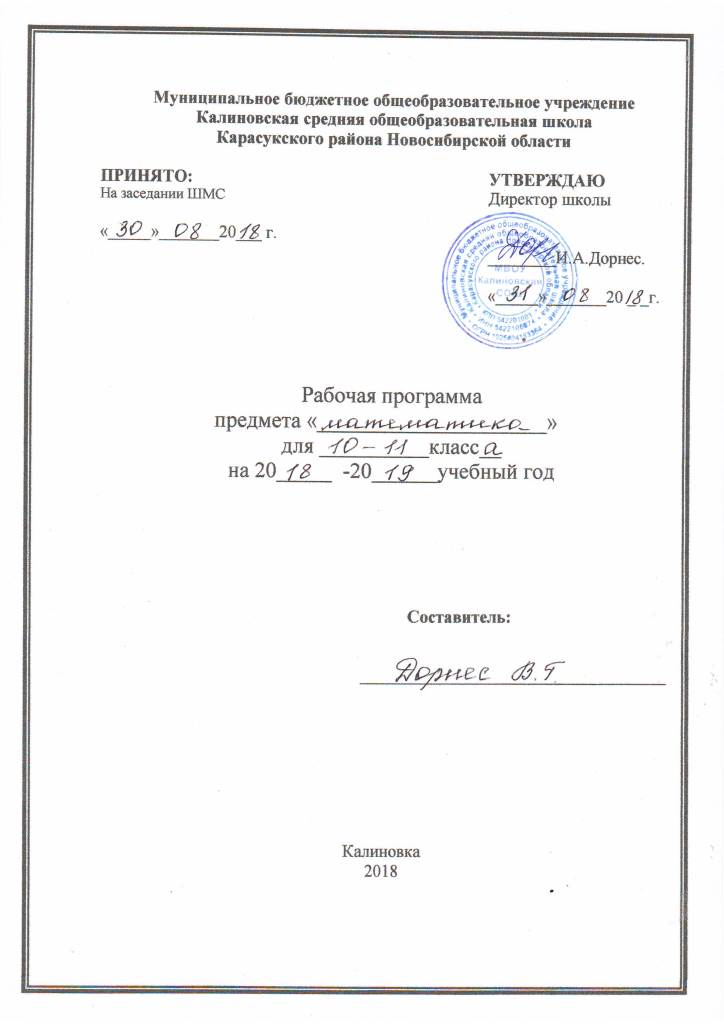 ПОЯСНИТЕЛЬНАЯ ЗАПИСКАРабочая программа по математике 10-11 класса составлена на основе: Федерального  компонента государственного образовательного стандарта среднего общего образования на базовом уровне; Примерной образовательной программы для общеобразовательных школ, гимназий, лицеев по математике, рекомендованных (допущенных) Министерством образования РФ. Основной образовательной программы среднего общего образования                           МБОУ Калиновской СОШ Карасукского района Новосибирской области.В связи с  реальной необходимостью в наши дни большое значение приобрела проблема полноценной базовой математической подготовки обучающихся. Обучающиеся 10-11 классов определяют для себя значимость математики, её роли в развитии общества в целом. Без конкретных математических знаний затруднено понимание принципов устройства и использования современной техники, восприятие научных знаний, восприятие и интерпретация разнообразной социальной, экономической, политической информации, малоэффективна повседневная практическая деятельность. Интерес к вопросам обучения математики обусловлен жизненной необходимостью выполнять достаточно сложные расчёты, пользоваться общеупотребительной вычислительной техникой, находить в справочниках и применять нужные формулы, владеть практическими приёмами геометрических измерений и построений, читать информацию, представленную в виде таблиц, диаграмм, графиков, понимать вероятностный характер случайных событий, составлять несложные алгоритмы и др. Рабочая программа выполняет две основные функции:Информационно-методическая функция позволяет всем участникам образовательного процесса получить представление о целях, содержании, общей стратегии обучения, воспитания и развития учащихся средствами данного учебного предмета.Организационно-планирующая функция предусматривает выделение этапов обучения, структурирование учебного материала, определение его количественных и качественных характеристик на каждом из этапов, в том числе для содержательного наполнения промежуточной аттестации обучающихся.Изучение математики на базовом уровне среднего общего образования направлено на достижение следующих целей:формирование представлений о математике как универсальном языке науки, средстве моделирования явлений и процессов, об идеях и методах математики; развитие логического мышления, пространственного воображения, алгоритмической культуры, критичности мышления на уровне, необходимом для будущей профессиональной деятельности, а также последующего обучения в высшей школе;овладение математическими знаниями и умениями, необходимыми в повседневной жизни, для изучения школьных естественнонаучных дисциплин на базовом уровне, для получения образования в областях, не требующих углубленной математической подготовки;воспитание средствами математики культуры личности, понимания значимости математики для научно-технического прогресса, отношения к математике как к части общечеловеческой культуры через знакомство с историей развития математики, эволюцией математических идей.Общая характеристика учебного предметаМатематическое образование в основной школе складывается из следующих компонентов: арифметика; алгебра; геометрия, элементы комбинаторики, теории вероятностей, статистики и логики. В своей совокупности они позволяют реализовать поставленные перед школьным образованием на информационно емком и практически значимом материале. Эти содержательные компоненты, развивались на протяжении всех лет обучения, естественным образом переплетаются и взаимодействуют в учебных курсах.  При изучении курса математики в 10 классе  на базовом уровне продолжаются и получают развитие содержательные линии: «Алгебра», «Функции», «Уравнения и неравенства», «Геометрия», «Элементы логики, комбинаторики, статистики и теории вероятностей»,  вводится линия «Начала математического анализа». В рамках указанных содержательных линий решаются следующие задачи:- систематизация сведений о числах; изучение новых видов числовых выражений и формул; совершенствование практических навыков и вычислительной культуры, расширение и совершенствование алгебраического аппарата, сформированного в основной школе и его применение к решению математических и нематематических задач; - расширение и систематизация общих сведений о функциях, пополнение класса изучаемых функций, иллюстрация широты применения функций для описания и изучения реальных зависимостей;- изучение свойств пространственных тел, формирование умения применять полученные знания для решения практических задач;- развитие представлений о вероятностно-статистических закономерностях в окружающем мире, совершенствование интеллектуальных и речевых умений путем обогащения математического языка, развития логического мышления;- знакомство с основными идеями и методами математического анализа.Описание ценностных ориентиров содержания учебного предметаОгромную важность в непрерывном образовании личности приобретают вопросы, требующие высокого уровня образования, связанного с непосредственным применением математики. Таким образом, расширяется круг школьников, для которых математика становится профессионально значимым предметом.Особенность изучаемого курса состоит в формировании математического стиля мышления, проявляющегося в определённых умственных навыках.Использование в математике нескольких математических языков даёт возможность развивать у обучающихся точную, экономную и информативную речь, умение отбирать наиболее подходящие языковые средства.Математическое образование вносит свой вклад в формирование общей культуры человека: знакомство с методами познания действительности (понимание диалектической взаимосвязи математики и действительности, представление о предмете и методе математики, его отличиях от методов естественных и гуманитарных наук, об особенностях применения математики для решения научных и прикладных задач).  Понимания значимости математики для научно-технического прогресса, отношения к математике как к части общечеловеческой культуры через знакомство с историей развития математики, эволюцией математических идей. Изучение математики развивает воображение, пространственные представления. История развития математического знания даёт возможность пополнить запас историко-научных знаний школьников, сформировать у них представления о математике как части общечеловеческой культуры.Содержание уроков математики направлено на формирование таких ценностных ориентиров как: воспитание трудолюбия, творческого отношения к учению, труду, дисциплинированность, последовательность, настойчивость и самостоятельность. Результаты обученияМесто предмета в структуре образовательной программы. Учебный предмет «Математика» входит в Федеральный компонент государственного образовательного стандарта среднего общего образования.  Программа реализуется на уровне среднего общего образования  в течение 2 лет. Количество часов на изучение дисциплины. Рабочая программа составлена из расчёта следующего количества часов на изучение предмета:Согласно учебного плана МБОУ Калиновской СОШ  на изучение математики на уровне среднего общего образования отводится 350 часов: 5 часов в неделю в 10 классе и 5 ч в неделю в 11 классе (1час добавлен за счет школьного компонента). 10 класс - 36 учебных недель – 180 часов.11 класс -34 учебные недели – 170 часов.Курсы изучения предмета в 10 и 11 классах начинаются и завершаются  уроками повторения, позволяющими обобщить и систематизировать знания обучающихся.Программа реализуется на основе использования учебников, рекомендованных  министерством образования РФ.Методы и формы обучения.В данном курсе ведущими методами обучения предмету являются: поисковый, объяснительно-иллюстративный и репродуктивный. На уроках используются элементы следующих технологий: личностно ориентированное обучение, обучение с применением опорных схем, ИК. Методы и формы обучения определяются с учетом индивидуальных и возрастных особенностей обучающихся, развития и саморазвития личности. В связи с этим основные методики изучения  математики на данном уровне: личностно-ориентированный подход; обучение через опыт и сотрудничество; здоровьесберегающие технологии.Формы организации учебного процесса: индивидуальные, групповые, фронтальные, классные и внеклассные.Формы текущей и промежуточной аттестацииВиды текущей аттестации: письменная, устная, комбинированная:1)письменная- предполагает письменный ответ обучающегося на один или систему вопросов (заданий). К письменным ответам относятся: домашние, проверочные, практические, контрольные, творческие работы, письменные отчёты о наблюдениях, письменные ответы на вопросы теста, диктанты, рефераты;
2) устная- предполагает устный ответ обучающегося на один или систему вопросов в форме рассказа, беседы, собеседования;
3) комбинированная- предполагает сочетание письменного и устного видов.Текущая аттестация проводится в форме математических диктантов, тестов, самостоятельных, контрольных работ.Промежуточная аттестация предусмотрена в виде тестирования в11классе и контрольной работы в 10 классе. Общее количество контрольных работ по математике: 10 кл. – 11                                                                                              11 кл. - 12Применяются следующие критерии и нормы оценочной деятельности.    В основу критериев оценки учебной деятельности обучающихся положены объективность и единый подход. При 5 - балльной оценке для всех установлены общедидактические критерии. 
Оценка "5" ставится в случае: 
1. Знания, понимания, глубины усвоения обучающимся всего объёма программного материала. 
2. Умения выделять главные положения в изученном материале, на основании фактов и примеров обобщать, делать выводы, устанавливать межпредметные и внутрипредметные связи, творчески применяет полученные знания в незнакомой ситуации. 
3. Отсутствие ошибок и недочётов при воспроизведении изученного материала, при устных ответах устранение отдельных неточностей с помощью дополнительных вопросов учителя, соблюдение культуры письменной и устной речи, правил оформления письменных работ. 
Оценка "4": 
1. Знание всего изученного программного материала. 
2. Умений выделять главные положения в изученном материале, на основании фактов и примеров обобщать, делать выводы, устанавливать внутрипредметные связи, применять полученные знания на практике. 
3. Незначительные (негрубые) ошибки и недочёты при воспроизведении изученного материала, соблюдение основных правил культуры письменной и устной речи, правил оформления письменных работ. 
Оценка "3" (уровень представлений, сочетающихся с элементами научных понятий): 
1. Знание и усвоение материала на уровне минимальных требований программы, затруднение при самостоятельном воспроизведении, необходимость незначительной помощи преподавателя. 
2. Умение работать на уровне воспроизведения, затруднения при ответах на видоизменённые вопросы. 
3. Наличие грубой ошибки, нескольких негрубых при воспроизведении изученного материала, незначительное несоблюдение основных правил культуры письменной и устной речи, правил оформления письменных работ. 
Оценка "2": 
1. Знание и усвоение материала на уровне ниже минимальных требований программы, отдельные представления об изученном материале. 
2. Отсутствие умений работать на уровне воспроизведения, затруднения при ответах на стандартные вопросы. 
3. Наличие нескольких грубых ошибок, большого числа негрубых при воспроизведении изученного материала, значительное несоблюдение основных правил культуры письменной и устной речи, правил оформления письменных работ. 
Оценка "1": 
Ставится за полное незнание изученного материала, отсутствие элементарных умений и навыков. 
Устный ответ.
Оценка "5" ставится, если обучающийся: 
1) показывает глубокое и полное знание и понимание всего объёма программного материала; полное понимание сущности рассматриваемых понятий, явлений и закономерностей, теорий, взаимосвязей; 
2) умеет составить полный и правильный ответ на основе изученного материала; выделять главные положения, самостоятельно подтверждать ответ конкретными примерами, фактами; самостоятельно и аргументированно делать анализ, обобщения, выводы. Устанавливать межпредметные (на основе ранее приобретенных знаний) и внутрипредметные связи, творчески применять полученные знания в незнакомой ситуации. Последовательно, чётко, связно, обоснованно и безошибочно излагать учебный материал; давать ответ в логической последовательности с использованием принятой терминологии; делать собственные выводы; формулировать точное определение и истолкование основных понятий, законов, теорий; при ответе не повторять дословно текст учебника; излагать материал литературным языком; правильно и обстоятельно отвечать на дополнительные вопросы учителя. Самостоятельно и рационально использовать наглядные пособия, справочные материалы, учебник, дополнительную литературу, первоисточники; применять систему условных обозначений при ведении записей, сопровождающих ответ; использование для доказательства выводов из наблюдений и опытов; 
3) самостоятельно, уверенно и безошибочно применяет полученные знания в решении проблем на творческом уровне; допускает не более одного недочёта, который легко исправляет по требованию учителя; имеет необходимые навыки работы с приборами, чертежами, схемами и графиками, сопутствующими ответу; записи, сопровождающие ответ, соответствуют требованиям. 
Оценка "4" ставится, если обучающийся: 
1) Показывает знания всего изученного программного материала. Даёт полный и правильный ответ на основе изученных теорий; незначительные ошибки и недочёты при воспроизведении изученного материала, определения понятий дал неполные, небольшие неточности при использовании научных терминов или в выводах и обобщениях из наблюдений и опытов; материал излагает в определенной логической последовательности, при этом допускает одну негрубую ошибку или не более двух недочетов и может их исправить самостоятельно при требовании или при небольшой помощи преподавателя; в основном усвоил учебный материал; подтверждает ответ конкретными примерами; правильно отвечает на дополнительные вопросы учителя. 
2) Умеет самостоятельно выделять главные положения в изученном материале; на основании фактов и примеров обобщать, делать выводы, устанавливать внутрипредметные связи. Применять полученные знания на практике в видоизменённой ситуации, соблюдать основные правила культуры устной речи и сопровождающей письменной, использовать научные термины; 
3) Не обладает достаточным навыком работы со справочной литературой, учебником, первоисточниками (правильно ориентируется, но работает медленно). Допускает негрубые нарушения правил оформления письменных работ. 
Оценка "3" ставится, если обучающийся: 
1) усвоил основное содержание учебного материала, имеет пробелы в усвоении материала, не препятствующие дальнейшему усвоению программного материала; 
2) материал излагает несистематизированно, фрагментарно, не всегда последовательно; 
3) показывает недостаточную сформированность отдельных знаний и умений; выводы и обобщения аргументирует слабо, допускает в них ошибки. 
4) допустил ошибки и неточности в использовании научной терминологии, определения понятий дал недостаточно четкие; 
5) не использовал в качестве доказательства выводы и обобщения из наблюдений, фактов, опытов или допустил ошибки при их изложении; 
6) испытывает затруднения в применении знаний, необходимых для решения задач различных типов, при объяснении конкретных явлений на основе теорий и законов, или в подтверждении конкретных примеров практического применения теорий; 
7) отвечает неполно на вопросы учителя (упуская и основное), или воспроизводит содержание текста учебника, но недостаточно понимает отдельные положения, имеющие важное значение в этом тексте;
8) обнаруживает недостаточное понимание отдельных положений при воспроизведении текста учебника (записей, первоисточников) или отвечает неполно на вопросы учителя, допуская одну-две грубые ошибки. 
Оценка "2" ставится, если обучающийся: 
1) не усвоил и не раскрыл основное содержание материала; 
2) не делает выводов и обобщений; 
3) не знает и не понимает значительную или основную часть программного материала в пределах поставленных вопросов; 
4) или имеет слабо сформированные и неполные знания и не умеет применять их к решению конкретных вопросов и задач по образцу;
5) или при ответе (на один вопрос) допускает более двух грубых ошибок, которые не может исправить даже при помощи учителя. 
Оценка "1" ставится, если обучающийся: 
1) не может ответить ни на один из поставленных вопросов; 
2) полностью не усвоил материал. 
Примечание. 
По окончанию устного ответа обучающегося педагогом даётся краткий анализ ответа, объявляется мотивированная оценка. Возможно привлечение других обучающихся для анализа ответа, самоанализ, предложение оценки. 
  Оценивание самостоятельных письменных и контрольных работ.
Оценка "5" ставится, если обучающийся: 
1. выполнил работу без ошибок и недочетов; 
2. допустил не более одного недочета. 
Оценка "4" ставится, если обучающийся выполнил работу полностью, но допустил в ней: 
1. не более одной негрубой ошибки и одного недочета; 
2. или не более двух недочетов. 
Оценка "3" ставится, если обучающийся правильно выполнил не менее половины работы или допустил: 
1. не более двух грубых ошибок; 
2. или не более одной грубой и одной негрубой ошибки и одного недочета; 
3. или не более двух-трех негрубых ошибок; 
4. или одной негрубой ошибки и трех недочетов; 
5. или при отсутствии ошибок, но при наличии четырех-пяти недочетов.
Оценка "2" ставится, если обучающийся: 
1. допустил число ошибок и недочетов превосходящее норму, при которой может быть выставлена оценка "3"; 
2. или если правильно выполнил менее половины работы. 
Оценка "1" ставится, если обучающийся: 
1. не приступал к выполнению работы; 
2. или правильно выполнил не более 10 % всех заданий. 
Примечание.
1) Учитель имеет право поставить оценку выше той, которая предусмотрена нормами, если учеником оригинально выполнена работа. 
2) Оценки с анализом доводятся до сведения обучающихся, как правило, на последующем уроке, предусматривается работа над ошибками, устранение пробелов. 
Общая классификация ошибок.
При оценке знаний, умений и навыков обучающихся следует учитывать все ошибки (грубые и негрубые) и недочеты. 
Грубыми считаются следующие ошибки: 
1) незнание определения основных понятий, законов, правил, основных положений теории, незнание формул, общепринятых символов обозначений величин, единиц их измерения; 
2) незнание наименований единиц измерения (физика, химия, математика, биология, география, черчение, трудовое обучение, ОБЖ); 
3) неумение выделить в ответе главное; 
4) неумение применять знания для решения задач и объяснения явлений;
5) неумение делать выводы и обобщения; 
6) неумение читать и строить графики и принципиальные схемы; 
7) неумение подготовить установку или лабораторное оборудование, провести опыт, наблюдения, необходимые расчеты или использовать полученные данные для выводов; 
8) неумение пользоваться первоисточниками, учебником и справочниками; 
9) нарушение техники безопасности; 
10) небрежное отношение к оборудованию, приборам, материалам.
К негрубым ошибкам следует отнести: 
1) неточность формулировок, определений, понятий, законов, теорий, вызванная неполнотой охвата основных признаков определяемого понятия или заменой одного-двух из этих признаков второстепенными; 
2) ошибки при снятии показаний с измерительных приборов, не связанные с определением цены деления шкалы (например, зависящие от расположения измерительных приборов, оптические и др.); 
3) ошибки, вызванные несоблюдением условий проведения опыта, наблюдения, условий работы прибора, оборудования; 
4) ошибки в условных обозначениях на принципиальных схемах, неточность графика (например, изменение угла наклона) и др.; 
5) нерациональный метод решения задачи или недостаточно продуманный план устного ответа (нарушение логики, подмена отдельных основных вопросов второстепенными); 
6) нерациональные методы работы со справочной и другой литературой;
7) неумение решать задачи, выполнять задания в общем виде. 
Недочетами являются: 
1) нерациональные приемы вычислений и преобразований, выполнения опытов, наблюдений, заданий; 
2) ошибки в вычислениях (арифметические - кроме математики); 
3) небрежное выполнение записей, чертежей, схем, графиков; 
4) орфографические и пунктуационные ошибки (кроме русского языка). Система уроков условна, но все, же выделяются следующие типы уроков и виды контроля:СОДЕРЖАНИЕ ТЕМ УЧЕБНОГО КУРСА. Математика 10 класс. (180ч)1. Повторение курса математики основной образовательной школы (3ч)
Основная цель- формирование представлений о целостности и непрерывности курса математики 9 класса;- овладение умением обобщения и систематизации знаний обучающихся по основным темам курса математики 9 класса;- развитие логического, математического мышления и интуиции, творческих способностей в области математики.Знать: Формулы сокращенного умножения. Свойства степеней с рациональным показателем. Область определения и область значений функции. Разложение квадратного трехчлена на множители. Строить график квадратичной функции. Решать дробные рациональные уравнения. Решать неравенства общим методом и методом интервалов. Решать системы уравнений и неравенств с двумя переменными. Знать формулы n-го члена арифметической и геометрической прогрессий. Знать формулы суммы n-первых членов арифметической и геометрической прогрессий.
Уметь: Решать задачи на совместную работу, на движение.
Использовать приобретенные знания и умения в практической деятельности и повседневной жизни для: практических расчетов по формулам, включая формулы, содержащие степени, радикалы, при необходимости используя справочные материалы и простейшие вычислительные устройства.2.Основы тригонометрии (14ч)                                                Основные понятия:Числовая окружность, положительное и отрицательное направление обхода окружности, первый и второй макет. Синус, косинус, тангенс, котангенс  произвольного угла. Синус, косинус, тангенс, котангенс числа. Радианная мера угла. Синус угла, косинус угла, тангенс угла, котангенс угла, градусная мера угла, радианная мера угла. Основные тригонометрические тождества. Формулы приведения, углы перехода. Формулы синуса и косинуса суммы двух углов, вывод формул. Преобразование суммы тригонометрических функций в произведение и произведения в сумму. Формулы синуса и косинуса разности двух углов, вывод формул. Формулы тангенса разности и суммы двух углов. Формулы двойного угла, синус, косинус двойного угла, формулы половинного угла, выражение тригонометрических функций через тангенс половинного аргумента. Преобразования простейших тригонометрических выражений.Тригонометрическая функция у = sin х, график функции, свойства функции, периодичность, основной период.Тригонометрическая функция у = cos х, график функции, свойства функции, периодичность, основной период.Тригонометрическая функция у = tg x график функции, свойства функции, периодичность, основной период.
Основная  цель - формирование представления о числовой окружности, о числовой окружности на координатной плоскости, о формулах синуса, косинуса, тангенса суммы и разности аргумента, формулы двойного аргумента, формулы половинного угла, формулы понижений степени;- формирование умения находить значение синуса, косинуса, тангенса и котангенса на числовой окружности, применение этих формул, а также формулы преобразования суммы тригонометрических функций в произведение и формулы преобразования произведения тригонометрических функций в сумму;- овладение умением применять тригонометрические функции числового аргумента, при преобразовании тригонометрических выражений- расширение и обобщение сведений о преобразовании тригонометрических выражении с применением различных формул.Знать: Определение синуса, косинуса, тангенса и котангенса угла, табличные значения синуса, косинуса, тангенса и котангенса некоторых углов. Знаки тригонометрических функций. Формулы сложения, их формулировки. Формулы двойного угла. Формулы суммы и разности тригонометрических функций. Формулы половинного аргумента, их вывод. Определения тригонометрических функций, их области определения и области значения, свойства четности и периодичности.Уметь: Применять таблицу в преобразованиях и вычислениях тригонометрических выражений, выражать углы в радианах и наоборот. Применять формулы и таблицу в преобразовании и вычислениях тригонометрических выражений. Использовать формулы приведения при упрощении тригонометрических выражений. Использовать формулы  в вычислениях и преобразованиях. Строить графики тригонометрических функции, находить область определения и область значения по графику.
Использовать приобретенные знания и умения в практической деятельности и повседневной жизни для: описания с помощью функций различных зависимостей, представления их графически, интерпретации графиков  3.Избранные вопросы планиметрии (17ч).      Основные понятия; решение треугольников, теорема косинусов, теорема синусов, вычисление биссектрис и медиан треугольника, сумма квадратов диагоналей параллелограмма, формула Герона, формулы нахождения площади треугольника, вписанная окружность, описанная окружность, радиусы вписанной и описанной окружностей, теорема Чевы, теорема Менелая, свойства и признаки вписанных и описанных четырёхугольников, углы в окружности, метрические соотношения в окружности, о разрешимости задач на построение, геометрические места точек в задачах на построение, геометрические преобразования в задачах на построение. Эллипс, гипербола, парабола.                                                                                                                                                                                                     Основная цель – расширить представление обучающихся о некоторых вопросах планиметрии, встречающихся при решении различных геометрических задач.                                                                                                                                                                                                                  4. Аксиомы стереометрии и их простейшие следствия (6ч)Основные понятия  стереометрии: точка, прямая, плоскость. Аксиомы стереометрии и их связь с аксиомами планиметрии.                                                                                                                                                                                                                                                                                                                                                                                                                                                                                                                                                                                                                                                                                                                                     Основная цель — сформировать представления обучающихся об основных понятиях и аксиомах стереометрии.Тема играет важную роль в развитии пространственных представлений обучающихся, фактически впервые встречающихся здесь с пространственной геометрией. Поэтому преподавание следует вести с широким привлечением моделей, рисунков. В ходе решения задач следует добиваться от обучающихся проведения доказательных рассуждений. Знать:  основные понятия стереометрии;  основные аксиомы стереометрии.  Уметь: распознавать на чертежах и в моделях пространственные фигуры;  описывать взаимное расположение точек, прямых, плоскостей с помощью аксиом стереометрии.
Использовать приобретенные знания и умения в практической деятельности и повседневной жизни для  решения задач.     5. Функции (15ч) 
  Основные понятия:   Графики функций. Область определения и множество значений. Преобразование графиков: параллельный перенос, симметрия относительно осей координат и симметрия относительно начала координат, симметрия относительно прямой у=х, растяжение и сжатие вдоль осей координат. Свойства функций: монотонность, четность и нечетность, периодичность, ограниченность. Возрастающие и убывающие функции. Экстремумы. Промежутки возрастания и убывания, наибольшее и наименьшее значения, точки экстремума (локального максимума и минимума). План исследования функции. Асимптоты: вертикальные и горизонтальные.  Область определения и область значения функции. Построение графиков функций, заданных различными способами. Гармонические функции. Графическая интерпретация. Примеры функциональных зависимостей в реальных процессах и явлениях.          Основная цель – расширить и закрепить знаниями умения, связанные с тождественными преобразованиями тригонометрических      выражений; изучить свойства тригонометрических функций и познакомить с графиками. Изучение темы начинается с вводного повторения, в ходе которого напоминаются основные формулы тригонометрии, известные из курса алгебры, и выводятся некоторые новые формулы. Особое внимание следует уделить работе с единичной окружностью. Она становится основной для определения синуса и косинуса числового аргумента и используется далее для ввода свойств  тригонометрических уравнений. Систематизируются свержения о функциях и графиках, вводятся новые понятия, связанные с исследованием функций (экстремумы, периодичность)  и общая схема исследования функций. В соответствии с этой общей схемой  проводится исследование функций синус, косинус, тангенс и строятся их графики. 
Знать: тригонометрические функции у = sin х,  у = cos х , у =  tgх , у = ctgх  их  свойства и построение графиков. 
Уметь: строить графики функций и описывать их свойства; определять возрастание и убывание на промежутках, точки экстремума.
Использовать приобретенные знания и умения в практической деятельности и повседневной жизни для описания гармонических колебаний, колебательного процесса.6.Тригонометрические уравнения и неравенства (18ч)Основные понятия:Простейшие тригонометрические уравнения, графический метод решения уравнений вида cos=а, sinх =а, tgх =а, ctgх =a.Арккосинус, уравнение cos t = a,  неравенства cos t>a, решение тригонометрических уравнения.Арксинус, уравнение sin t = a, решение тригонометрических уравненийАрктангенс и арккотангенс, уравнения: tgt=a,  ctgx = a, неравенства tgt>a,  ctgx>a, простейшие тригонометрические функции.Простейшие тригонометрические уравнения, метод введения новой переменной, метод разложения на множители, однородные тригонометрические уравнения, алгоритм решения однородного уравнения второй степени.Простейшие тригонометрические уравнения, алгоритм решения.Простейшие тригонометрические неравенства.Примеры решения тригонометрических уравнений и систем уравнений. Решение тригонометрических уравнений и систем уравнений.Основная цель – сформировать умение решать простейшие тригонометрические уравнения и познакомить с некоторыми приемами решения тригонометрических уравнений. Решение простейших тригонометрических уравнений основывается на изученных свойствах тригонометрических функций. При этом целесообразно широко использовать иллюстрации с помощью единичной окружности. Отдельного внимания заслуживают уравнения вида sinx=1, cosx=0 и т п. Их решение целесообразно сводить к применению общих формул. Отработка каких-либо специальных приемов решения более сложных тригонометрических уравнений не предусматривается. Достаточно рассмотреть отдельные примеры решения таких уравнений, подчеркивая общую идею решения: приведения решения к виду, содержащему лишь одну тригонометрическую функцию одного и того же аргумента, с последующей заменой. Материал, касающийся  тригонометрических неравенств и систем уравнений, не является обязательным. Как и в предыдущей теме, предполагается возможность использования справочных материалов. 
Знать: определение арккосинуса, арксинуса, арктангенса, арккотангенса.
Уметь: решать простейшие тригонометрические уравнения по формулам, тригонометрические неравенства с помощью единичной окружности.
Использовать приобретенные знания и умения в практической деятельности и повседневной жизни для  самостоятельного выбора методов решения тригонометрического уравнения, критерии для сравнения, оценки и классификации объектов. 7.  Параллельность прямых и плоскостей (12ч)   Основные понятия: Параллельные прямые в пространстве. Пересекающиеся и скрещивающиеся прямые. Признак параллельности прямых. Признак параллельности прямой и плоскости, свойства. Признак параллельности плоскостей. Свойства параллельности плоскостей. Расстояние между параллельными плоскостями. Изображение пространственных фигур на плоскости и его свойства.Основная цель — дать обучающимся систематические знания о параллельности прямых и плоскостей в пространстве.В теме обобщаются известные из планиметрии сведения о параллельности прямых. На примере теоремы о существовании и единственности прямой, параллельной данной, учащиеся получают представления о необходимости заново доказать известные им из планиметрии факты в тех случаях, когда речь идет о точках и прямых пространства, а не о конкретной плоскости.Задачи на доказательство решаются во многих случаях по аналогии с доказательствами теорем; включение задач на вычисление длин отрезков позволяет целенаправленно провести повторение курса планиметрии: равенства и подобия треугольников; определений, свойств и признаков прямоугольника, параллелограмма, ромба, квадрата, трапеции и т. д.Свойства параллельного проектирования применяются к решению простейших задач и практическому построению изображений пространственных фигур на плоскости.Знать: определение параллельных и скрещивающихся прямых в пространстве; признаки: параллельности прямой и плоскости, параллельности плоскостей, скрещивающихся прямых;  свойства параллельных прямых и параллельных плоскостей;  угол между пересекающимися, параллельными и скрещивающимися прямыми;  элементы тетраэдра и параллелепипеда;  свойства противоположных граней и диагоналей.Уметь: описывать взаимное расположение прямых, прямых и плоскостей в пространстве;  распознавать на чертежах и в моделях параллельные, скрещивающиеся и пересекающиеся прямые; находить угол между прямыми в пространстве; выполнять чертеж по условию задачи;  применять определения, признаки и свойства при решении простейших задач;  строить сечения тетраэдра и параллелепипеда плоскостью.Использовать приобретенные знания и умения в практической деятельности и повседневной жизни для чтения и выполнения чертежей; построения сечений.8. Перпендикулярность прямых и плоскостей (13ч)Основные понятия:Перпендикулярные прямые в пространстве (перпендикулярность прямых). Признак перпендикулярности прямой и плоскости. Свойства перпендикулярности прямой и плоскости. Перпендикуляр и наклонная к плоскости. расстояние от точки до плоскости, расстояние от прямой до плоскости. Теорема о трех перпендикулярах. Признак перпендикулярности плоскостей. Расстояние между скрещивающимися прямыми. Применение ортогонального проектирования в техническом черчении.Основная цель — дать обучающимся систематические сведения о перпендикулярности прямых и плоскостей в пространстве.Материал темы обобщает и систематизирует известные обучающимся из планиметрии сведения о перпендикулярности прямых. Изучение теорем о взаимосвязи параллельности и перпендикулярности прямых и плоскостей в пространстве, а также материал о перпендикуляре и наклонных целесообразно сочетать с систематическим повторением соответствующего материала из планиметрии.Решения практически всех задач на вычисление сводятся к применению теоремы Пифагора и следствий из нее. Во многих задачах возможность применения теоремы Пифагора или следствий из нее обосновывается теоремой о трех перпендикулярах или свойствами параллельности и перпендикулярности плоскостей.Тема имеет важное пропедевтическое значение для изучения многогранников. Фактически при решении многих задач, связанных с вычислением длин перпендикуляра и наклонных к плоскости, речь идет о вычислении элементов пирамид.Знать: определения: перпендикулярных прямых, перпендикулярных прямой и плоскости; расстояние от точки до прямой, от прямой до плоскости, расстояние между параллельными плоскостями; угла между прямой и плоскостью; свойства прямых, перпендикулярных к плоскости;  признак перпендикулярности прямой и плоскости;  наклонная и ее проекция на плоскость;  теорему о трех перпендикулярах; определение и признак перпендикулярности двух плоскостей; двугранный угол;  определение прямоугольного параллелепипеда и его свойства.Уметь: распознавать и описывать взаимное расположение плоскостей в пространстве, выполнять чертеж по условию задачи;  находить наклонную и ее проекцию, определять расстояние от точки до плоскости;  строить линейный угол двугранного угла, находить его величину;  применять изученные признаки и свойства при решении задач.Использовать приобретенные знания и умения в практической деятельности и повседневной жизни для чтения и выполнения чертежей; построения сечений.9. Начала математического анализа (48ч)Основные понятия:Производная. Приращение функции, приращение аргумента. Задача о скорости движения, мгновенная скорость, касательная к плоской кривой, уравнение касательной к графику функции, понятие о производной функции, физический смысл производной, геометрический смысл производной, скорость изменения функции, алгоритм нахождения производной, дифференцирование. Предел числовой последовательности, последовательность сходится и расходится, экспонента, горизонтальная асимптота,  свойства сходящихся последовательностей, предел последовательности,  бесконечно убывающая геометрическая прогрессия и ее сумма. Формулы дифференцирования, правила дифференцирования. Производные суммы, разности, произведения, частного. Производные основных элементарных функций. Формулы дифференцирования, правила дифференцирования сложной функции.Производные обратной функции и композиции данной функции с линейной.Формулы дифференцирования, правила дифференцирования тригонометрических функций. Применение производной.  Предел числовой последовательности, последовательность сходится и расходится, экспонента, горизонтальная асимптота, свойства сходящихся последовательностей. Касательная к графику, угловой коэффициент, алгоритм составления уравнения касательной к графику функции. Формула Лагранжа. Приближенные вычисления. Вычисление скорости, ускорения. Возрастающая и убывающая функция на промежутке, монотонность, точки экстремума, алгоритм исследования функции на монотонность и экстремумы. Точки экстремума. Точки максимума и минимума. Нахождение наибольшего и наименьшего значений непрерывной функции на промежутке, алгоритм нахождения наименьшего и наибольшего значений непрерывной функции. Применение производной к исследованию функций и построению графиков. Наибольшее и наименьшее значение функции. Понятие о пределе последовательности. Существование предела монотонной ограниченной последовательности. Длина окружности и площадь круга как пределы последовательностей. Примеры использования производной для нахождения наилучшего решения в прикладных, в том числе социально-экономических задачах. Нахождение скорости для процесса, заданного формулой или графиком.Основная цель -  ввести понятие производной; научить находить производные функций в случаях, не требующих трудоемких выкладок. Ознакомить с простейшими методами дифференциального исчисления и выработать умение применять их для исследования функций и построения графиков.При введении понятия производной и изучении ее свойств, следует опираться на наглядно-интуитивные представления обучающихся о приближении значений функции к некоторому числу, о приближении участка кривой к прямой линии и т.д.  Важно отработать умение применять правила и теоремы нахождения  производных. Опора на геометрический и механический смысл производной делает интуитивно ясными критерии возрастания и убывания функций, признаки максимума  и минимума.  Основное внимание должно быть уделено разнообразным задачам, связанным с использованием производной для исследования функций. Остальной материал (применение производной к приближенным вычислениям, производная в физике и технике) дается в ознакомительном плане.Знать:  определение приращения функции; понятие о производной функции, физическом и геометрическом смысле производной;  определение предела числовой последовательности; свойства сходящихся последовательностей; применение производной для приближенных вычислений. 
Уметь:  находить производные суммы, разности, произведения, частного; производные основных элементарных функций, сложных функций, тригонометрических функций; исследовать простейшие функции на монотонность и на экстремумы, строить графики простейших функций; составлять уравнения касательной к графику функции;
Использовать приобретенные знания и умения в практической деятельности и повседневной жизни для  решения уравнений и неравенств, текстовых, физических и геометрических задач, решения в прикладных, в том числе социально-экономических задачах.10. Элементы логики, комбинаторики, статистки и теории вероятностей (5ч)Основные понятия:  Табличное и графическое представление данных Числовые характеристики рядов данных.  Поочередный и одновременный выбор нескольких элементов из конечного множества. Формулы числа перестановок, сочетаний, размещений. Решение комбинаторных задач.                                                                                                                                                                  Основная цель - развить комбинаторное мышление обучающихся, сформировать понятие вероятности случайного независимого события.Знать: формулы числа перестановок, сочетаний, размещений.  Иметь представление о понятии вероятности.Уметь: решать простейшие комбинаторные задачи методом перебора, а также с использованием известных формул;  вычислять в простейших случаях вероятности событий на основе подсчета числа исходов; решать задачи на основные свойства вероятностей событий.Использовать приобретенные знания и умения в практической деятельности и повседневной жизни для  анализа реальных числовых данных, представленных в виде диаграмм, графиков;  анализа информации статистического характера.11. Декартовы координаты и векторы в пространстве (20ч)Основные понятия:Декартовы координаты в пространстве. Формула расстояния между точками. Координаты середины отрезка. Преобразование симметрии в пространстве. Понятие о симметрии в пространстве (центральная, осевая, зеркальная). Примеры симметрий в окружающем мире.Движение в пространстве. Параллельный перенос в пространстве. Параллельное проектирование. Подобие пространственных фигур. Угол между прямыми. Угол между скрещивающимися прямыми. Угол между прямой и плоскостью. Угол между плоскостями. Площадь ортогональной проекции многоугольника. Векторы в пространстве. Модуль вектора. Координаты векторов. Равенство векторов. Действия над векторами в пространстве (сложение векторов и умножение вектора на число). Угол между векторами. Скалярное произведение векторов. Коллинеарные векторы. Разложение вектора по двум неколлинеарным векторам. Компланарные векторы. Разложение вектора по трем некомпланарным векторам. Уравнение плоскости. Формула расстояния от точки до плоскости.Основная цель — обобщить и систематизировать представления обучающихся о векторах и декартовых координатах; ввести понятия углов между скрещивающимися прямыми, прямой и плоскостью, двумя плоскостями.Рассмотрение векторов и системы декартовых координат носит в основном характер повторения, так как векторы изучались в курсе планиметрии, а декартовы координаты — в курсе алгебры девятилетней школы. Новым для учащихся является пространственная система координат и трехмерный вектор.Различные виды углов в пространстве являются, наряду с расстояниями, основными количественными характеристиками взаимного расположения прямых и плоскостей, которые будут широко использоваться при изучении многогранников и тел вращения.Следует обратить внимание на те конфигурации, которые ученик будет использовать в дальнейшем: угол между скрещивающимися ребрами многогранника, угол между ребром и гранью многогранника, угол между гранями многогранника.Основными задачами в данной теме являются задачи на вычисление, в ходе решения которых обучающиеся проводят обоснование правильности выбранного для вычислений угла.Знать: определение вектора в пространстве, его длины; правила сложения и вычитания векторов, умножения вектора на число, правило параллелепипеда; определение компланарных векторов; теорему о разложении вектора по трем некомпланарным векторам.Уметь: на модели параллелепипеда находить сонаправленные, противоположно направленные, равные и компланарные векторы;  находить сумму и разность векторов, выражать один из коллинеарных векторов через другой;  выполнять разложение вектора по трем некомпланарным векторам.Использовать приобретенные знания и умения в практической деятельности и повседневной жизни для  решения практических задач, используя при необходимости справочники и вычислительные устройства. 12. Повторение (9ч) Основная цель - обобщить и систематизировать курс математики за 10 класс, решая тестовые задания; создать условия для плодотворного участия в работе в группе; умения самостоятельно и мотивированно организовывать свою деятельность.Календарно-тематический план. Математика. 10 класс (180ч)
Содержание тем учебного курса. Математика 11 класс (170 часов)Повторение (5 часов).Цель: формирование представлений о целостности и непрерывности курса математики10 и 11классов; овладение умением обобщения и систематизации знаний обучающихся по основным темам курса алгебры  и начал анализа и геометрии10 класса; развитие логического, математического мышления и интуиции, творческих способностей в области математики.Уметь: преобразовывать простые тригонометрические выражения; решать простые тригонометрические уравнения; находить производные суммы, разности, произведения, частного; производные основных элементарных функций; работать с учебником, отбирать и структурировать материал, исследовать в простейших случаях функции на монотонность функций, строить графики функций; объяснить изученные положения на самостоятельно подобранных конкретных примерах. обобщать и систематизировать знания по основным темам курса математики 10 класса; развернуто обосновывать суждения.Многогранники (18 часов)Цель: дать обучающимся систематические сведения об основных видах  многогранников.Знать: на материале, связанном с изучением пространственных геометрических фигур, повторяются и систематизируются знания   обучающихся о взаимном расположении точек, прямых и плоскостей в пространстве, об измерении расстояний и углов в пространстве.Уметь: Пространственные представления обучающихся развиваются в процессе решения большого числа задач, требующих распознавания различных видов многогранников и форм их сечений, а также построения соответствующих чертежей.Практическая направленность курса реализуется значительным количеством вычислительных задач.Первообразная (5 часов)Цель: формирование представления о первообразной связи между первообразной и производными функциями; овладение умением применения первообразной функции при решении задач.Иметь представление о понятии «первообразная».Уметь находить первообразные для суммы функций и произведения функции на число, используя справочные материалы, находить график первообразной, проходящей через заданную точку, вычислить первообразную от суммы, разности функций; вычислять первообразную от функции с множителем;  пользоваться основными формулами нахождения первообразных; владеть навыками самоанализа и самоконтроля.
Знать как вычисляются первообразные; понятие первообразной суммы, разности.Интеграл (7 часов)Цель: формирование представлений о понятии неопределенного интеграла, определенного интеграла; овладение умением применения первообразной функции при решении задачи вычисления площадей криволинейных трапеций и других плоских фигур.Знать таблицу интегралов, формулу Ньютона – Лейбница.Уметь: строить графики функций; вычислять площадь криволинейной трапеции, вычислять определенный интеграл по формуле Ньютона – Лейбница, пользоваться таблицей интегралов; владеть навыками самоанализа и самоконтроля. Обобщение понятия степени (15 часов)Цель: формирование понятий «степень с рациональным показателем», «корень n-степени из действительного числа и степенной функции»; овладение умением применения свойств корня n -степени; преобразования выражений, содержащих радикалы; обобщение и систематизация знаний о степенной функции; формирование умения применять многообразие свойств и графиков степенной функции в зависимости от значений оснований и показателей степени.Иметь представление об определении корня n-ой степени, его свойствах. Уметь: выполнять преобразования выражений, содержащих радикалы, решать простейшие уравнения, содержащие корни п-степени; самостоятельно искать и отбирать необходимую для решения учебных задач информацию, решать иррациальные уравнения, использовать для решения познавательных задач справочную литературу; проводить сравнительный анализ, сопоставлять, рассуждать, вычислять степени; преобразовывать выражения, содержащие степени, находить  необходимую информацию из учебно-научных текстов; расширять и обобщать сведения о иррациональных уравнениях.Знать определение степени, корня n-ой степени, свойства.6.Тела и поверхности вращения (15 часов)Цель: познакомить обучающихся с простейшими телами вращения и их свойствами.Знать сведения, известные обучающимся из курсов планиметрии и стереометрии 10 класса, решение треугольников, вычисление длин окружностей, расстояний и т. д.Уметь: решать задачи на вычисление длин, углов и площадей плоских фигур, что определяет практическую направленность курса. В ходе их решения повторяются и систематизируются сведения, известные обучающимся из курсов планиметрии и стереометрии 10 класса, — решение треугольников, вычисление длин окружностей, расстояний и т. д., что позволяет органично построить повторение. При решении вычислительных задач следует поддерживать достаточно высокий уровень обоснованности выводов.Показательная и логарифмическая функции (21 час).Цель: формирование представлений о показательной и логарифмической функциях, их графиках и свойствах; овладение умением понимать и читать свойства и графики логарифмической функции, решать логарифмические уравнения и неравенства; понимать и читать свойства и графики показательной функции, решать показательные уравнения и неравенства; создание условий для развития умения применять функционально-графические представления для описания и анализа закономерностей, существующих в окружающем мире и в смежных предметах.Знать определение показательной функции, понятие о показательных уравнениях и неравенствах, понятие логарифмаУметь: определять свойства различных показательных функций; строить графики показательных функций; исследовать графики показательных функций; работать с учебником, отбирать и структурировать материал, вычислять логарифмы,  выполнять арифметические действия, сочетая устные и письменные приемы; находить значения логарифма; проводить по известным формулам и правилам преобразования буквенных выражений, включающих логарифмы; решать простейшие логарифмические уравнения по определению; определять понятия, приводить доказательства, владеть навыками самоанализа и самоконтроля.Иметь представление о свойствах логарифмов, о логарифмическом уравнении. 8.Объёмы многогранников (11 часов)Цель: продолжить систематическое изучение многогранников и тел вращения в ходе решения задач на вычисление их объемов.Знать понятие объема и его свойства могут быть изучены на ознакомительном уровне с опорой на наглядные представления и жизненный опыт обучающихся. При выводе формул объемов прямоугольного параллелепипеда, пирамиды, цилиндра и конуса широко привлекаются приближенные вычисления и интуитивные представления обучающихся о предельном переходе. От обучающихся можно не требовать воспроизведения вывода этих формул. Вывод формулы объема шара проводится с использованием интеграла. Его можно выполнить в качестве решения задач на уроках алгебры и начал анализа. Материал, связанный с выводами формулы объема наклонного параллелепипеда и общей формулы объемов тел вращения, имеет служебный характер: с его помощью затем выводятся формулы объема призмы и объема шара соответственно.Уметь: решать задачи вычислительного характера на непосредственное применение изученных формул, в том числе несложные практические задачи.9. Производная показательной и логарифмической функций (17 часов).Цель: формирование представлений о производной показательной и логарифмической функциях; овладение умением понимать и читать свойства и графики логарифмической функции, решать логарифмические уравнения и неравенства; понимать и читать свойства и графики показательной функции, решать показательные уравнения и неравенства; создание условий для развития умения применять функционально-графические представления для описания и анализа закономерностей, существующих в окружающем мире и в смежных предметах.Уметь: находить функцию, обратную данной и строить ее график, вычислять производную и первообразную показательной функции и строить ее график; работать с учебником, отбирать и структурировать материал; вычислять производные логарифмической функции; строить графики степенных функций; решать различные дифференциальные уравнения; проводить самооценку собственных действий.10. Равносильность уравнений, неравенств и их систем. Основные методы их решения (11 часов)11.Объёмы тел и площади их поверхностей (19 часов)Цель: завершить систематическое изучение тел вращения в процессе решения задач на вычисление площадей их поверхностей.Знать: понятие площади поверхности вводится с опорой на наглядные представления обучающихся, а затем получает строгое определение.Уметь: практическая направленность курса определяется большим количеством задач прикладного характера, что играет существенную роль в организации профориентационной работы с обучающимися.В ходе решения геометрических и несложных практических задач от обучающихся требуется умение непосредственно применять изученные формулы. При решении вычислительных задач следует поддерживать достаточно высокий уровень обоснованности выводов.12. Элементы  логики, комбинаторики, статистики и теории вероятностей (11 часов)Цель: формирование представлений о перестановке, размещении, сочетании, вероятности, свойствах вероятности; овладение умением решать задачи на расчет вероятностей; создание условий для развития умения применять представления теории вероятностей для описания и анализа закономерностей, существующих в окружающем мире и в смежных предметах.Иметь представление о перестановках, о сочетании, представление о достоверных событиях, о невозможном и случайном событии, о стопроцентной и нулевой вероятности, о равновероятностных событиях, представление о понятии вероятности.Уметь: решать задачи на перестановки; простейшие задачи на сочетание, осуществлять проверку выводов, положений, закономерностей, теорем, решать задачи на основные свойства вероятностей событий, решать задачи на относительную частоту события, находить условную вероятность, независимые события;Знать определения размещения.13. Итоговое повторение (15 часов)Цель: обобщение и систематизация курса математики за 11 класс, с решением тестовых заданий; создание условий для плодотворного участия в работе в группах; формирование умения самостоятельно и мотивированно организовывать свою работу.Уметь: владеть понятием степени с рациональным показателем; выполнять тождественные преобразования и находить их значения; выполнять тождественные преобразования с корнями и находить их значение; решать системы уравнений, содержащих одно или два уравнения (логарифмических, иррациональных, тригонометрических); решать неравенства с одной переменной на основе свойств функции; находить производную функции; находить множество значений функции; находить область определения сложной функции; использовать четность и нечетность функции; решать и проводить исследование решения системы, содержащей уравнения разного вида; решать текстовые задачи на нахождение наибольшего (наименьшего) значения величины с применением производной; решать неравенства с параметром; использовать несколько приемов при решении уравнений и неравенств; обобщать и систематизировать знания по основным темам курса математики за 11 класс.КАЛЕНДАРНО – ТЕМАТИЧЕСКИЙ ПЛАН. МАТЕМАТИКА 11 КЛАСС.ТРЕБОВАНИЯ К УРОВНЮ ПОДГОТОВКИ ВЫПУСКНИКОВВ результате изучения математики на базовом уровне обучающийся должен:знать/пониматьзначение математической науки для решения задач, возникающих в теории и практике; широту и в то же время ограниченность применения математических методов к анализу и исследованию процессов и явлений в природе и обществе;значение практики и вопросов, возникающих в самой математике для формирования и развития математической науки; историю развития понятия числа, создания математического анализа, возникновения и развития геометрии;универсальный характер законов логики математических рассуждений, их применимость во всех областях человеческой деятельности;вероятностный характер различных процессов окружающего мира;Алгебрауметьвыполнять арифметические действия, сочетая устные и письменные приемы, применение вычислительных устройств; находить значения корня натуральной степени, степени с рациональным показателем, логарифма, используя при необходимости вычислительные устройства; пользоваться оценкой и прикидкой при практических расчетах;проводить по известным формулам и правилам преобразования буквенных выражений, включающих степени, радикалы, логарифмы и тригонометрические функции;вычислять значения числовых и буквенных выражений, осуществляя необходимые подстановки и преобразования;использовать приобретенные знания и умения в практической деятельности и повседневной жизни для:практических расчетов по формулам, включая формулы, содержащие степени, радикалы, логарифмы и тригонометрические функции, используя при необходимости справочные материалы и простейшие вычислительные устройства;Функции и графикиуметьопределять значение функции по значению аргумента при различных способах задания функции; строить графики изученных функций;описывать по графику и в простейших случаях по формуле поведение и свойства функций, находить по графику функции наибольшие и наименьшие значения;решать уравнения, простейшие системы уравнений, используя свойства функций и их графиков;использовать приобретенные знания и умения в практической деятельности и повседневной жизни для:описания с помощью функций различных зависимостей, представления их графически, интерпретации графиков;Начала математического анализауметьвычислять производные и первообразные элементарных функций, используя справочные материалы; исследовать в простейших случаях функции на монотонность, находить наибольшие и наименьшие значения функций, строить графики многочленов и простейших рациональных функций с использованием аппарата математического анализа;вычислять в простейших случаях площади с использованием первообразной; использовать приобретенные знания и умения в практической деятельности и повседневной жизни для:решения прикладных задач, в том числе социально-экономических и физических, на наибольшие и наименьшие значения, на нахождение скорости и ускорения;Уравнения и неравенствауметьрешать рациональные, показательные и логарифмические уравнения и неравенства, простейшие иррациональные и тригонометрические уравнения, их системы;составлять уравнения и неравенства по условию задачи;использовать для приближенного решения уравнений и неравенств графический метод;изображать на координатной плоскости множества решений простейших уравнений и их систем;использовать приобретенные знания и умения в практической деятельности и повседневной жизни для:построения и исследования простейших математических моделей;ГЕОМЕТРИЯуметьраспознавать на чертежах и моделях пространственные формы; соотносить трехмерные объекты с их описаниями, изображениями;описывать взаимное расположение прямых и плоскостей в пространстве, аргументировать свои суждения об этом расположении;анализировать в простейших случаях взаимное расположение объектов в пространстве;изображать основные многогранники и круглые тела, выполнять чертежи по условиям задач;строить простейшие сечения куба, призмы, пирамиды,решать планиметрические и простейшие стереометрические задачи на нахождение геометрических величин (длин, углов, площадей, объемов);использовать при решении стереометрических задач планиметрические факты и методы;проводить доказательные рассуждения в ходе решения задач;    использовать приобретенные знания и умения в практической деятельности и повседневной жизни для:исследования (моделирования) несложных практических ситуаций на основе изученных формул и свойств фигур;вычисления объемов и площадей поверхностей пространственных тел при решении практических задач, используя при необходимости справочники и вычислительные устройства.ЭЛЕМЕНТЫ ЛОГИКИ, КОМБИНАТОРИКИ, СТАТИСТИКИ И ТЕОРИИ ВЕРОЯТНОСТЕЙуметьрешать простейшие комбинаторные задачи методом перебора, а также с использованием известных формул;вычислять в простейших случаях вероятности событий на основе подсчета числа исходов;использовать приобретённые знания и умения в практической деятельности и повседневной жизни для: анализа реальных числовых данных, представленных в виде диаграмм, графиков;  анализа информации статистического характера.Учебно-методический комплектАлгебра и начала математического анализа. 10-11 классы: учеб. для общеобразоват. организаций / [А.Н.Колмогорлов, А.М.Абрамов, Ю.П.Дудницын и др.]; под ред. А.Н.Колмогорова. – М. : Просвещение, 2013.Геометрия. 10-11 классы: учеб. для общеобразоват. организаций: базовый уровень / А.В.Погорелов. – М. : Просвещение, 2014.Список литературыДидактические материалы по алгебре и началам анализа для 10 класса /Б.М. Ивлев, С.М. Саакян, С.И. Шварцбурд. – М.: Просвещение, 2003. Дидактические материалы по алгебре и началам анализа для 11 класса /Б.М. Ивлев, С.М. Саакян, С.И. Шварцбурд. – М.: Просвещение, 2003. Задачи по алгебре и началам анализа: Пособие для учащихся 10–11 кл. общеобразоват. учреждений /С.М. Саакян, А.М. Гольдман, Д.В. Денисов. – М.: Просвещение, 2003. Научно-теоретический и методический журнал «Математика в школе»Еженедельное учебно-методическое приложение к газете «Первое сентября» МатематикаЕдиный государственный экзамен 2015-2018. Математика. Учебно-тренировочные материалы для подготовки учащихся / ФИПИ-М.: Интеллект-Центр, 2015-2018.Ресурсы Интернет.10 класс10 класс11 класс11 классВсего в неделюв годв неделюв годВсего 51805170350Тип урокаУсловные обозначенияУсловные обозначенияУсловные обозначениявид  контроляУсловные обозначенияУсловные обозначенияУсловные обозначенияУрок ознакомления с новым материаломУрок ознакомления с новым материаломУОНМУстный счётУстный счётУстный счётУСУрок закрепления изученногоУрок закрепления изученногоУЗИУстный опросУстный опросУстный опросУОУрок применения знаний и уменийУрок применения знаний и уменийУПЗУФронтальный опросФронтальный опросФронтальный опросФОУрок обобщения и систематизации знанийУрок обобщения и систематизации знанийУОСЗСамостоятельная работаСамостоятельная работаСамостоятельная работаСРУрок проверки и коррекции знаний и уменийУрок проверки и коррекции знаний и уменийУПКЗУИндивидуальное заданиеИндивидуальное заданиеИндивидуальное заданиеИЗКомбинированный урокКомбинированный урокКУМатематический тестМатематический тестМатематический тестМТУрок коррекции знанийУрок коррекции знанийУКЗМатематический диктантМатематический диктантМатематический диктантМДКонтрольная работаКонтрольная работаКонтрольная работаКР№ урокаТЕМАКол-вочасовТип урокаЭлементы содержанияВидконтроляДата1Повторение. Решение уравнений и систем уравнений1УОСЗУравнение, корни уравнения, система уравнений, квадратное, биквадратное  уравнениеФО,СР2Повторение. Квадратичная функция 1УОСЗФункция, область определения функции, квадратичная функция и ее график.ФО,СР3Повторение. Решение неравенств1УОСЗНеравенство, решение неравенстваФО,СР4Аксиомы планиметрии1УОСЗАксиомы планиметрии ФО, СР5Решение треугольников1УОСЗТеоремы синусов, косинусов, задачи на решение треугольников ФО, СР6Вычисление биссектрис треугольника1УОСЗМедианы биссектрисы треугольника ФО, СР, ИЗ7Вычисление медиан треугольника1УПЗУМедианы треугольника ФО, СР, ИЗ8 Определение синуса, косинуса, тангенса и котангенса1КУЧисловая окружность, положительный и отрицательный угол поворота, определение синуса, косинуса, тангенса и котангенса для произвольного углаФО,СР9Свойства синуса, косинуса, тангенса и котангенса1КУСинус, косинус, тангенс, котангенс  произвольного угла, знаки в координатных четвертях, чётные и нечётные функции, изменение угла на целое число оборотов ФО,СР,ИЗ10Формула Герона и другие формулы для площади треугольника1УОСЗФормулы для нахождения площадей треугольника ФО, СР11Решение задач на вычисление площадей треугольников1УКПЗ Формулы для нахождения площадей треугольника ФО, СР, ИЗ12 Радианная мера угла.1КУУгол в один радиан. Синус, косинус, тангенс, котангенс числа. Радианная мера угла.ФО,СР13Соотношения между тригонометрическими функциями одного и того же угла1КУСинус угла, косинус угла, тангенс угла, котангенс угла, градусная мера угла, радианная мера угла, основные тригонометрические тождества ФО,СР,ИЗ14Применение основных тригонометрических формул к преобразованию выражений1КУОсновные тригонометрические тождества ФО,СР,ИЗ15Теорема Чевы1УОНМТеорема Чевы, стороны треугольника, противолежащие стороны треугольника, пропорциональность отрезков ФО, СР16Теорема Менелая1УОНМ Теорема Менелая, свойство треугольникаФО, СР17Формулы приведения1КУФормулы приведения. Углы перехода. Мнемоническое правило преобразования тригонометрических выражений ФО,СР,ИЗ18Формулы приведения, углы перехода1УПЗУФормулы приведения. Углы перехода. Мнемоническое правило преобразования тригонометрических выражений ФО,СР,ИЗ19Синус и косинус суммы аргументов1КУФормулы синуса и косинуса суммы двух углов, вывод формул. ФО,СР20Свойства и признаки вписанных  четырехугольников1КУВписанный четырёхугольник. Свойство и признак вписанного  четырехугольникаФО, СР21Свойства и признаки описанных четырехугольников1УКПЗОписанный четырёхугольник. Свойство и признак  описанного четырехугольникаФО, СР, ИЗ22Синус и косинус разности аргументов1УПЗУФормулы синуса и косинуса разности двух углов, вывод формул ФО,СР23Тангенс суммы и разности аргументов.1КУФормулы тангенса разности и суммы двух углов, вывод формул ФО,СР,ИЗ24Формулы двойного угла1КУФормулы двойного угла. Синус и косинус двойного угла.  Формулы половинного аргумента, выражение тригонометрических функций через тангенс половинного аргумента.ФО,СР25Формулы суммы и разности синусов1КУПреобразование суммы тригонометрических функций в произведение и произведения в суммуФО,СР26Формулы суммы и разности косинусов1КУПреобразование разности тригонометрических функций в произведение и произведения в разностьСР, ИЗ27Углы в окружности. 1КУЦентральный угол, плоский угол, дуга окружности, величина углов, вершина которого лежит внутри круга и вне круга; угол между касательной и хордойФО, СР28Метрические соотношения в окружности 1КУСвойство пересекающихся отрезков хорд окружности; свойство отрезков секущей и касательной к окружностиФО, СР29Контрольная работа №1по теме: «Основные тригонометрические формулы»1УПЗУПреобразования простейших тригонометрических выражений КР30Функция у = sin х, ее свойства и график1УОНМТригонометрическая функция у = sin х, график функции, свойства функции, периодичность , основной период ФО,СР31Функция у = cos х, ее свойства и график.1УОНМТригонометрическая функция, у = cos х, график функции, свойства функции, периодичность , основной период ФО,СР32О разрешимости задач на построение.1КУПостроение геометрической фигуры с помощью циркуля и линейки. Неразрешимые задачи древности (с помощью циркуля и линейки) об удвоении куба, трисекции угла, квадратуре кругаФО, СР33Геометрические места точек в задачах на построение1УОНМ Геометрические места точек в задачах на построение. Окружность, параллельные прямые, серединный перпендикуляр, дуга окружности   ФО, СР, ИЗ34Функции y = ,  у= , свойства и графики.1КУТригонометрическая функция, у =, у= , график функции, свойства функции, периодичность, основной период ФО,СР35Функции и их графики.1УКЗФункции. Графики функций.Область определения и множество значений. ФО,СР,ИЗ36Построение графиков1УПЗУПреобразование графиков: параллельный перенос, симметрия относительно осей координат и симметрия относительно начала координат, симметрия относительно прямой у=х, растяжение и сжатие вдоль осей координат.ФО,СР,ИЗ37Геометрические преобразования в задачах на построение1УОНМГеометрические преобразования в задачах на построение. Метод подобия, метод симметрии, метод параллельного переноса, метод поворота ФО,СР38Эллипс, гипербола, парабола. 1Эллипс, гипербола, парабола. Фокус, полуоси, эксцентриситет, вершина эллипса, вершина гиперболы, директриса, вершина параболы, коническое сечение ФО,СР,ИЗ39Свойства функций1УОНМСвойства функций: монотонность, четность и нечетность, периодичность, ограниченность. Тригонометрические функцииФО,СР40Четные и нечетные функции1УПЗУСвойства функций: монотонность, четность и нечетность, периодичность, ограниченность. Тригонометрические функцииФО,СР41Периодичность тригонометрических функций.1КУСвойства функций: монотонность, четность и нечетность, периодичность, ограниченность. Тригонометрические функцииФО,СР,ИЗ42 Решение задач по теме: «Избранные вопросы планиметрии»1УПЗУЭлементы темы «Избранные вопросы планиметрии» СР43Аксиомы стереометрии. Замечание к аксиоме 11УОНЗОсновные понятия стереометрии(точка, прямая, плоскость). Аксиомы стереометрии и  их связь с аксиомами планиметрии.                            ФО, СР44Возрастание и убывание функций1КУВозрастающие и убывающие функции. 45Экстремумы.1УПЗУЭкстремумы. Промежутки возрастания и убывания, наибольшее и наименьшее значения, точки максимума и минимумаФО,СР46Схема исследования функций1УОНМОбласть определения и значений функции, чётность, нечётность, периодичность функции, пересечение графика с осями координат, промежутки знакопостоянства, возрастание и убывание функции, экстремумы, асимптотыФО, СР 47Исследование функций.1УОНМОбласть определения и значений функции, чётность, нечётность, периодичность функции, пересечение графика с осями координат, промежутки знакопостоянства, возрастание и убывание функции, экстремумы, асимптотыФО, СР Область определения и значений функции, чётность, нечётность, периодичность функции, пересечение графика с осями координат, промежутки знакопостоянства, возрастание и убывание функции, экстремумы, асимптотыФО, СР 48Существование плоскости, проходящей через данную прямую и данную точку1УОНЗТочка, прямая, плоскость. Плоскость, проходящая через прямую и не лежащую на ней точку                                                                                                                                                                                                                                                                                                                                                                                                                                                                                                                                                                                                                                                                                     ФО, СР 49Пересечение прямой с плоскостью1УОНЗТочка, прямая, плоскость. Принадлежность прямой, проходящей через две точки плоскости. Взаимное расположение прямой и плоскости ФО, СР50Свойства тригонометрических функций. 1УОНМТригонометрические функции. Их свойства. Графическая интерпретация. Гармонические колебания. Примеры функциональных зависимостей в реальных процессах и явлениях. ФО, СР51Гармонические колебания.1УОНМТригонометрические функции. Их свойства. Графическая интерпретация. Гармонические колебания. Примеры функциональных зависимостей в реальных процессах и явлениях. ФО, СРТригонометрические функции. Их свойства. Графическая интерпретация. Гармонические колебания. Примеры функциональных зависимостей в реальных процессах и явлениях. 52Контрольная работа № 2 по теме: «Основные свойства функций»1УПЗУКР53Существование плоскости, проходящей через три данные точки1УОНЗОсновные понятия стереометрии (точка, прямая, плоскость). Аксиомы стереометрии и их связь с аксиомами планиметрии.                           ФО, СР54Решение задач по теме «Аксиомы стереометрии»1УКПЗОсновные понятия стереометрии (точка, прямая, плоскость). Аксиомы стереометрии и их связь с аксиомами планиметрии.                            ФО, СР,ИЗ55Первые представления о решении тригонометрических уравнений.1УОНМПростейшие тригонометрические уравнения, графический метод решения уравнений вида cos=а, sinх =а, tgх =а, ctgх =a.ФО, СР56Арккосинус и решение уравнения cosx = a.1УОНМТеорема о корне. Арккосинус числа, уравнение cos t = a, формула корней уравнения, особая форма записи решений уравнения.ФО, СР57Арксинус и решение уравнения sinх = a.1УОНМАрксинус числа, уравнение sin t = a, формула корней уравнения, особая форма записи решений уравнения. ФО, СР58Контрольная работа №3 по теме: «Аксиомы стереометрии и их простейшие следствия»1УПЗУКР59Параллельные прямые в пространстве1УОНЗПараллельные прямые в пространстве. Пересекающиеся и скрещивающиеся прямые.ФО, СР60Решение простейших тригонометрических уравнений1УОНЗРешение тригонометрических уравнений. Формулы корней уравненийФО, СР,ИЗ61Решение тригонометрических уравнений1КУРешение тригонометрических уравнений. Формулы корней уравненийФО, СР,ИЗ62Арктангенс и решение уравнения tgx = a. 1УОНЗАрктангенс и решение уравнения tgx = a, формулы корней уравненияФО, СР63Признак параллельности прямых1УОНЗПараллельные прямые в пространстве. Пересекающиеся и скрещивающиеся прямые.Признак параллельности прямых. ФО, СР64Решение задач по теме: «Параллельность прямых в пространстве»1УКПЗПараллельные прямые в пространстве. Пересекающиеся и скрещивающиеся прямые.Признак параллельности прямых. ФО, СР,ИЗ65Арккотангенс и решение уравнения ctgx = a.1УОНЗАрккотангенс и решение уравнения ctgx = a.ФО, СР66Тригонометрические уравнения.1КУМетод введения новой переменной, метод разложения на множители, однородные тригонометрические уравнения, алгоритм решения однородного уравнения второй степениФО, СР67Алгоритм решения уравнений1КУПростейшие тригонометрические уравнения, алгоритм решенияФО, СР68Признак параллельности прямой и плоскости1КУПризнак параллельности прямой и плоскости, свойства.ФО, СР69Признак параллельности плоскостей1УОНЗПризнак параллельности плоскостей. Свойства параллельности плоскостей. Расстояние между параллельными плоскостямиФО, СР70Примеры решений тригонометрических уравнений1КУПростейшие тригонометрические уравнения, алгоритм решения, формулы корней уравненийФО, СР71Решение тригонометрических уравнений1УКПЗПростейшие тригонометрические уравнения, алгоритм решения, формулы корней уравненийФО, СР, ИЗ72Простейшие тригонометрические неравенства1УОНЗНеравенства, содержащие тригонометрические функции, интерпретация ответов на единичной окружности, периодичность функцийФО, СР73Решение задач по теме: «Признаки параллельности»1УПКЗПризнак параллельности плоскостей. Свойства параллельности плоскостей. Расстояние между параллельными плоскостями.ФО, СР, ИЗ74Существование плоскости, параллельной данной плоскости1УОНЗПлоскость, проходящая через точку, параллельно другой плоскости. Существование и единственность.ФО, СР75Решение простейших тригонометрических неравенств1КУНеравенства, содержащие тригонометрические функции, интерпретация ответов на единичной окружности, периодичность функцийФО, СР76Решение тригонометрических неравенств1КУНеравенства, содержащие тригонометрические функции, интерпретация ответов на единичной окружности, периодичность функцийФО, СР77Примеры решения тригонометрических уравнений и систем уравнений. 1УКПЗРешение тригонометрических уравнений и систем уравнений, формулы тригонометрииФО, СР, ИЗ78Свойства параллельных плоскостей1УОНЗПараллельные плоскости и их свойства ФО, СР79Решение задач по теме: «Свойства и признаки параллельности плоскостей» 1КУПараллельные плоскости и их свойства Расстояние между параллельными плоскостями.ФО, СР, ИЗ80Решение тригонометрических уравнений и систем уравнений1КУРешение тригонометрических уравнений и систем уравнений, формулы тригонометрииФО, СР81Решение тригонометрических уравнений и неравенств1УКПЗПримеры решения тригонометрических уравнений, неравенств, формулы тригонометрииФО, СР, ИЗ82Контрольная работа №4 по теме: «Решение тригонометрических уравнений и неравенств».1УПЗУКР83Изображение пространственных фигур на плоскости1УОНЗ Изображение пространственных фигур на плоскости и его свойства. Параллельное проектирование, центральное проектирование   ФО, СР84Решение задач по теме: «Параллельность прямых и плоскостей1УКПЗЭлементы  темы «Параллельность прямых и плоскостей ФО, СР, ИЗ85Понятие о приращении аргумента и о приращение функции1УОНЗИзменение величины, независимая переменная, приращение аргумента, приращение функцииФО, СР86Приращение функции1УОНЗПриращение функции, геометрический смысл приращений, секущая, средняя скорость изменения функции на промежуткеФО, СР87Понятие о производной функции.1УОНЗЗадача о скорости движения, мгновенная скорость, касательная к плоской кривой, скорость изменения функции, производная функцииФО, СР88Контрольная работа №5 по теме: «Параллельность прямых и плоскостей»1УПЗУКР89Перпендикулярность прямых в пространстве1УОНЗПерпендикулярные прямые в пространстве (перпендикулярность прямых). ФО, СР90Физический смысл производной1УОНМФизический смысл производной, геометрический смысл производной, скорость изменения функции, алгоритм нахождения производной, дифференцирование91Геометрический смыл производной1Физический смысл производной, геометрический смысл производной, скорость изменения функции, алгоритм нахождения производной, дифференцирование92Понятие о непрерывности и предельном переходе.1УОНМПредел числовой последовательности, последовательность сходится и расходится, экспонента, горизонтальная асимптота, свойства сходящихся последовательностей,  предел последовательности, бесконечно убывающая геометрическая прогрессия и ее сумма.93Признак перпендикулярности прямой и плоскости1УОНЗПрямая, перпендикулярная плоскости. Признак перпендикулярности прямой и плоскости ФО, СР94Решение задач по теме: «Перпендикулярность прямых и плоскостей»1КУПерпендикулярные прямые и плоскости в пространствеФО, СР, ИЗ95Предел числовой последовательности1КУПредел числовой последовательности, последовательность сходится и расходится, экспонента, горизонтальная асимптота, свойства сходящихся последовательностей, предел последовательности, бесконечно убывающая   геометрическая прогрессия и ее сумма.ФО, СР96Вычисление производной1УОНМФормулы, правила дифференцированияФО, СР97Правила дифференцированияУОНМФормулы, правила дифференцированияФО, СР98Построение перпендикулярных прямой и плоскости1УОНЗПризнак перпендикулярности прямой и плоскости. ФО, СР99Свойства перпендикулярных прямой и плоскости1УОНЗСвойства перпендикулярности прямой и плоскости. ФО, СР100Производные суммы и разности1УОНМФормулы, правила дифференцирования Производные суммы, разности,ФО, СР101Производная произведения1УОНМФормулы, правила дифференцирования Производные произведенияФО, СР102Производная частного1УОНЗФормулы, правила дифференцирования Производные частногоФО, СР103Решение задач по теме: «Свойства перпендикулярных прямой и плоскости»      1УКПЗУПризнак перпендикулярности прямой и плоскости. Свойства перпендикулярности прямой и плоскости. ФО, СР, ИЗ104Перпендикуляр и наклонная1УОНЗПерпендикуляр и наклонная к плоскости.расстояние от точки до плоскости, расстояние от прямой до плоскости, основание перпендикуляра, основание наклонной, проекция наклонной, расстояние между параллельными плоскостями  ФО, СР105Производные элементарных функций1УОНЗФормулы дифференцирования, правила дифференцирования ФО, СР106Производная сложной функции.1УОНЗФормулы дифференцирования, правила дифференцирования сложной функции ФО, СР107Правила дифференцирования сложной функции1КУФормулы дифференцирования, правила дифференцирования сложной функцииФО, СР108Решение задач по теме: «Перпендикуляр и наклонная»1КУПерпендикуляр и наклонная к плоскости.расстояние от точки до плоскости, расстояние от прямой до плоскости, основание перпендикуляра, основание наклонной, проекция наклонной, расстояние между параллельными плоскостямиФО, СР, ИЗ109Теорема о трех перпендикулярах1УОНЗТеорема о трех перпендикулярах. ФО, СР110Применение правил дифференцирования сложной функции1КУПрименение правил дифференцирования сложной функцииФО, СР111Производная обратной функции1УОНМПроизводная обратной функции и композиции данной функции с линейнойФО, СР112Вычисление производной сложной функции1УОНМФормулы дифференцирования, правила дифференцирования сложной функцииФО, СР113Признак перпендикулярности плоскостей1УОНЗПерпендикулярные плоскости. Признак перпендикулярности плоскостей. ФО, СР114Расстояние между скрещивающимися прямыми1УОНЗСкрещивающиеся прямые. Общий перпендикуляр. Расстояние между скрещивающимися прямыми. Применение ортогонального проектирования в техническом черчении. ФО, СР115Формула производной синуса1УОНЗФормула дифференцирования синусаФО, СР116Формулы дифференцирования косинуса, тангенса, котангенса1УОНЗФормулы дифференцирования косинуса, тангенса, котангенсаФО, СР117Правила дифференцирования тригонометрических функций1КУФормулы дифференцирования тригонометрических функции.ФО, СР, ИЗ118Решение задач по теме: «Перпендикулярность прямых и плоскостей»1УКПЗЭлементы темы «Перпендикулярность прямых и плоскостей» ФО, СР, ИЗ119Контрольная работа №6 по теме: «Перпендикулярность прямых и плоскостей»1УПЗУ КР120Производные тригонометрических функций1КУФормулы дифференцирования  тригонометрических функции.ФО, СР121Решение задач по теме: «Призводная»1УКЗУПравила и формулы дифференцирования ФО, СР, ИЗ122Контрольная работа №7 по теме: «Производная».1УПЗУКР123Введение декартовых координат в пространстве. Расстояние между точками.1УОНЗОси координат, начало координат, координатные плоскости, координата точки. Декартовы координаты в пространстве. Формула расстояния между точками. ФО, СР124Координаты середины отрезка1УОНЗКоординаты середины отрезка. Теорема ФалесаФО, СР125Применение непрерывности.УОНЗПромежуток непрерывности, непрерывность функции, свойство непрерывных функцийФО, СР126Метод интерваловУОНЗМетод интервалов. свойство непрерывных функцийФО, СР127Примеры непрерывности функцийУОНЗПромежуток непрерывности, непрерывность функции, свойство непрерывных функций. Метод интервалов.ФО, СР128Преобразование симметрии в пространстве. Симметрия в природе и на практике1УОНМПреобразование симметрии в пространстве. Понятие о симметрии в пространстве (центральная, осевая, зеркальная, относительно плоскости). Примеры симметрий в окружающем мире.ФО, СР129Решение задач по теме: «Декартовы координаты в пространстве»1УПЗУЭлементы темы «Декартовы координаты в пространстве»  СР130Касательная1УОНМПредельное положение секущей. Касательная к графику, угловой коэффициент касательной (геометрический смысл производной)ФО, СР131Уравнение касательной к графику функции1УОНМАлгоритм составления уравнения касательной к графику функции.ФО, СР132Составление уравнения касательной1УОНМАлгоритм составления уравнения касательной к графику функции.ФО, СР133Движение в пространстве1УОНМДвижение в пространстве и его свойство. Равные фигуры.ФО, СР134Параллельный перенос в пространстве1УОНМПараллельный перенос в пространстве. Свойства параллельного переноса. Параллельное проектирование. ФО, СР135Формула Лагранжа1УОНМГеометрический смысл производной. Дифференцируемая функция. Формула ЛагранжаФО, СР136Приближенные вычисления1УОНМПриближенные вычисления и формулы для приближённых вычисленийФО, СР137Нахождение приближенных вычислений1КУПримеры использования производной для нахождения наилучшего решения в прикладных, в том числе социально-экономических задачах.ФО, СР, ИЗ138Подобие пространственных фигур1УОНМПреобразование подобия. Подобие пространственных фигур. Гомотетия. ФО, СР139Угол между скрещивающимися прямыми1УОНМУгол между прямыми. Угол между скрещивающимися прямыми.      ФО, СР140Механический смысл производной. 1УОНМПроизводная от координаты по времени. Вычисление скорости, ускорения. ФО, СР141Производная в физике и технике1КУПримеры применения производных( нахождение скорости для процесса, заданного формулой или графиком, мощность, линейная плотность, движение точки, параболическое зеркало)ФО, СР142Контрольная работа № 8 по теме: «Применение непрерывности и производной»1УПЗУКР143Угол между прямой и плоскостью1УОНМПроекция прямой. Угол между прямой и плоскостью.  ФО, СР144Угол между плоскостями1УОНМУгол между плоскостями.  ФО, СР145Признак возрастания (убывания) функции1УОНМПроизводная функции. Возрастающая и убывающая функция на промежутке, монотонность ФО, СР146Алгоритм исследования функции на монотонность1УОНМПроизводная функции. Возрастающая и убывающая функция на промежутке, монотонность, точки экстремума, алгоритм исследования функции на монотонность и экстремум ФО, СР147Критические точки функции, максимумы и минимумы.1УОНМТеорема Ферма. Точки экстремума. Точки максимума и минимума. Признаки минимума, максимума функции ФО, СР148Площадь ортогональной проекции многоугольника1УОНМПлощадь ортогональной проекции многоугольника.  ФО, СР149Решение задач по теме: «Угол между прямыми и плоскостями в пространстве»1УКПЗЭлементы  темы «Угол между прямыми и плоскостями в пространстве» ФО, СР, ИЗ150Признаки минимума, максимума функции1УОНМТочки экстремума. Точки максимума и минимума. Признаки минимума, максимума функцииФО, СР151Примеры применения производной к исследованию функций1     КУОбласть определения функции, чётность, нечётность, периодичность функции, точки пересечения графика функции с осями координат, нахождение производной и критических точек, график функцииФО, СР152Применение производной к исследованию функций1КУПрименение производной к исследованию функций, составление таблицы, помогающей построению графиковФО, СР, ИЗ153Векторы в пространстве1УОНМВекторы в пространстве. Модуль вектора. Координаты векторов. Равенство векторов. ФО, СР154Действия над векторами в пространстве1УОНМДействия над векторами в пространстве (сложение векторов и умножение вектора на число). Направление вектора. Угол между векторами. Скалярное произведение векторов. ФО, СР155Применение производной к построению графиков1КУПрименение производной к исследованию функций и построению графиковФО, СР, ИЗ156Исследование функций1КУПрименение производной к исследованию функций и построению графиковФО, СР, ИЗ157Наибольшее и наименьшее значения функции1КУНахождение наибольшего и наименьшего значений непрерывной функции на промежутке, алгоритм нахождениянаименьшего и наибольшего значений непрерывной функции. Наибольшее и наименьшее значение функции.ФО, СР, ИЗ158Решение задач по теме: «Действия над векторами в пространстве»1КУЭлементы  темы «Действия над векторами в пространстве»ФО, СР, ИЗ159Разложение вектора по трем некомпланарным векторам1УОНМКоллинеарные векторы. Разложение вектора по двум неколлинеарным векторам. Компланарные векторы. Разложение вектора по трем некомпланарным векторам.  ФО, СР160Существование предела монотонной ограниченной последовательности.1УОНМПонятие о пределе последовательности. Существование предела монотонной ограниченной последовательности . длина окружности и площадь круга как пределы последовательностей.ФО, СР161Решение задач по теме: «Применение производной»1УКЗУПрименение производной при решении задачФО, СР, ИЗ162Контрольная работа №9  по теме: «Применение производной»1УПЗУКР163Уравнение плоскости1УОНМУравнение плоскости. Формула расстояния от точки до плоскости.        ФО, СР164Решение задач по теме: «Уравнение плоскости»1КУУравнение плоскости. Формула расстояния от точки до плоскости.        ФО, СР, ИЗ 165Табличное и графическое представление данных 1КУТабличное и графическое представление данных ФО, СР166Числовые характеристики рядов данных1КУЧисловые характеристики рядов данных ФО, СР167Поочередный и одновременный выбор нескольких элементов из конечного множества.1КУПоочередный и одновременный выбор нескольких элементов из конечного множества. ФО, СР168Решение задач по теме: «Декартовы координаты и векторы в пространстве»1УКПЗЭлементы  темы «Декартовы координаты и векторы в пространстве» ФО, СР, ИЗ169Контрольная работа №10 по теме: «Декартовы координаты и векторы в пространстве»1УПЗУКР 170Формулы числа перестановок, сочетаний, размещений1КУФормулы числа перестановок, сочетаний, размещенийФО, СР171Решение комбинаторных задач1КУРешение комбинаторных задачФО, СР172Повторение. Основы тригонометрии1КУЭлементы по теме: «Основы тригонометрии»ФО, СР173Повторение. Функции1УКПЗЭлементы по теме «Функции»ФО, СР174Повторение. Параллельность и перпендикулярность прямых и плоскостей.1УКПЗЭлементы по темам: «Параллельность прямых и плоскостей», «Перпендикулярность прямых и плоскостей». ФО, СР175Повторение. Тригонометрические уравнения1УКПЗЭлементы по теме: «Тригонометрические уравнения»176Промежуточная аттестация: контрольная работа1УПЗУКР177Повторение. Производная. Применение производной.1УКПЗЭлементы по теме: «Производная»ФО, СР178Повторение. Исследование функций1КУЭлементы по теме: «Применение производной»ФО, СР, ИЗ179Повторение. Декартовы координаты и векторы в пространстве1КУ Элементы по теме «Декартовы координаты и векторы в пространстве»ФО, СР180Обобщение по курсу «Математика 10 класс»1КУФО, СРРешение тригонометрических уравнений и неравенств.Производная и ее применение.Исследование функций, построение графиков.Параллельность в пространствеПерпендикулярность в пространствеДвугранный угол.Трёхгранный и многогранный углы.Многогранник.ПризмаИзображение призмы и построение её сечений.Прямая призма.Параллелепипед.Параллелепипед. Центральная симметрия параллелепипеда.Прямоугольный параллелепипед.Решение задач.Контрольная работа № 2 по теме: «Многогранные углы. Призма. Параллелепипед».Пирамида.Построение пирамиды и её плоских сечений.Правильная пирамида.Усечённая пирамида.Правильные многогранники. Теорема Эйлера.Решение задач.Контрольная работа № 4 по теме: «Многогранники».Определение первообразной.Основное свойство первообразной. Общий вид первообразных.Основное свойство первообразной. Три правила нахождения первообразных. Три правила нахождения первообразных. Практическое применение.Площадь криволинейной трапеции. Формула нахождения площади.Площадь криволинейной трапеции. Практическое применение.Площадь криволинейной трапеции.Формула Ньютона – Лейбница. Понятие об интеграле.Формула Ньютона – Лейбница.Формула Ньютона – Лейбница. Её применение.Контрольная работа № 1 по теме: «Интеграл»Корень n-й степени и его свойства. Определение корня.Корень n-й степени и его свойства.Корень n-й степени и его свойства. Решение уравнений.Корень n-й степени и его свойства. Практическое применение.Иррациональные уравнения. Определение.Иррациональные уравнения. Решение простейших уравнений.Иррациональные уравнения. Решение простейших систем уравнений.Иррациональные уравнения. Способы решения.Иррациональные уравнения.Степень с рациональным показателем.Степень с рациональным показателем и её свойства.Степень с рациональным показателем. Свойства степени с действительным показателем.Степень с рациональным показателем. Применение. Степень с рациональным показателем. Замечания.Контрольная работа № 3 по теме: «Степень и её обобщение»Цилиндр.Сечения цилиндра плоскостями.Вписанная и описанная призмы.Конус.Сечения конуса плоскостями. Усечённый конус.Вписанная и описанная пирамиды.Шар.Сечение шара плоскостью.Симметрия шара.Касательная плоскость к шару.Пересечение двух сфер.Вписанные и описанные многогранники.О понятии тела и его поверхности в геометрии.Решение задач.Контрольная работа № 6 по теме: «Тела вращения».Показательная функция.Показательная функция, её свойства и график.Решение показательных уравнений.Решение показательных уравнений, систем уравнений.Решение показательных  неравенств.Решение показательных неравенств. Графическое решение неравенств.Решение показательных уравнений и неравенств.Логарифмы и их свойства. Логарифм числа. Основное логарифмическое тождество.Логарифмы и их свойства.Логарифмы и их свойства. Переход к новому основанию.Логарифмы и их свойства. Десятичный логарифм.Логарифмы и их свойства. Применение таблиц и калькулятора.Логарифмическая функция, её свойства и график. Логарифмическая функция как обратная к показательной.Решение логарифмических уравнений.Решение логарифмических уравнений, систем уравнений.Решение логарифмических неравенств. Решение логарифмических уравнений и неравенств.Логарифмические системы уравнений.Логарифмические системы  неравенств.Контрольная работа № 5 по теме: «Показательная и логарифмическая функции».Понятие объёма. Объём прямоугольного параллелепипедаОбъём наклонного параллелепипеда.Объём призмы. Формула объёма призмы.Объём призмы.Равновеликие тела.Объём пирамиды. Формула объёма пирамиды.Объём пирамиды.Объём усечённой пирамиды.Объёмы подобных тел.Решение задач.Контрольная работа № 8 по теме: «Объёмы многогранников».Число е.Производная показательной функции. Формула производной показательной функции. Первообразная показательной функции. Производная логарифмической функции.Применение формулы производной логарифмической функции.Первообразная для функции вида 1/х.Применение первообразной для функции вида 1/х.Степенная функция.Производная степенной функции.Общий вид первообразных степенной функции.Вычисление значений степенной функции.Понятие о дифференциальных уравнениях.Дифференциальное уравнение показательного роста и показательного убывания.Гармонические колебания.Падение тел в атмосферной среде.Контрольная работа № 7 по теме: «Производная показательной и логарифмической функций».Равносильность уравнений, неравенств, систем.Основные методы решения систем уравнений: подстановка, алгебраическое сложение, введение новых переменных.Решение простейших систем уравнений с двумя неизвестными.Решение систем неравенств с одной переменной.Использование свойств и графиков функций при решении уравнений и неравенств.Метод интервалов.Изображение на координатной плоскости множества решений уравнений и неравенств с двумя переменными и их систем.Математические методы для решения содержательных задач из различных областей науки и практики.Применение математических методов для решения содержательных задач из различных областей науки и практики.Интерпретация результата, учёт реальных ограничений.Контрольная работа № 9 по теме: «Уравнения, неравенства, системы».Объём цилиндра. Формула объёма цилиндра.Объём цилиндра.Объём конуса. Формула объёма конуса.Объём конуса.Объём усечённого конуса. Вывод формулы объёма.Объём усечённого конуса.Объём шара. Формула объёма шара.Объём шара.Объём шарового сегмента.Объём шарового сектора.Решение задач.Площадь боковой поверхности цилиндра. Формула площади поверхности цилиндра.Площадь боковой поверхности цилиндра.Площадь боковой поверхности конуса. Формула площади поверхности конуса.Площадь боковой поверхности конуса.Площадь сферы. Формула площади сферы.Площадь сферы.Решение задач.Контрольная работа № 11 по теме: «Объёмы и поверхности тел вращения».Табличное и графическое представление данных. Числовые характеристики рядов данных.Поочерёдный и одновременный выбор нескольких элементов из конечного множества.Формулы числа перестановок, сочетаний, размещений. Треугольник Паскаля.Решение комбинаторных задач.Формула бинома Ньютона. Свойства биноминальных коэффициентов.Элементарные и сложные события.Произведение событий. Вероятность суммы двух событий. Понятие о независимости событий.Вероятность и статистическая частота наступления события.Решение практических задач с применением вероятностных методов.Контрольная работа № 10 по теме: « Элементы логики, статистики, комбинаторики и теории вероятностей».Итоговое повторение. Действительные числа.Итоговое повторение. Тождественные преобразования.Итоговое повторение. Функции.Итоговое повторение. Избранные вопросы планиметрии.Итоговое повторение. Многогранники.Итоговое повторение. Уравнения.Итоговое повторение. Неравенства.Итоговое повторение. Системы уравнений.Итоговое повторение. Тела вращения.Итоговое повторение. Объёмы многогранников.Итоговое повторение. Системы неравенств.Итоговое повторение. Производная. Первообразная.Итоговое повторение. Интеграл.Промежуточная аттестация: тестирование.Обобщение по курсу «Математика 11»№ П/ПТЕМАКОЛ-ВОЧАСОВТИП УРОКАЭЛЕМЕНТЫ СОДЕРЖАНИЯВИД/ФОРМА КОНТРОЛЯДАТА1Решение тригонометрических уравнений и неравенств.1УОСЗОсновные правила и методы решений тригонометрических уравнений и неравенствФО, ИЗ2Производная и ее применение.1УОСЗПроизводная. Дифференцирование тригонометрических, степенных функций.ФО, ИЗ3Исследование функций, построение графиков.1КУПрименение производной при исследовании функций, в физике и технике.ФО, ИЗ4Параллельность в пространстве.1КУОсновные понятия параллельности в пространствеФО, ИЗ5Перпендикулярность в пространстве.1КУОсновные понятия перпендикулярности в пространствеФО, ИЗ6Определение первообразной.1УОНМПервообразная. Интегрирование, дифференцирование.ФО, ИЗ7Основное свойство первообразной. Общий вид первообразных.1УОНМПризнак постоянства функции. Общий вид первообразных. Основное свойство первообразных. Примеры нахождения первообразных.ФО,ИЗ,МД8Основное свойство первообразной.1КУПризнак постоянства функции. Общий вид первообразных. Основное свойство первообразных. Примеры нахождения первообразных.ФО,ИЗ МД9Двугранный угол.1УОНМДвугранный угол, линейный угол двугранного угла.  Вершины, ребра, грани многогранника  УО10Трёхгранный и многогранный углы.1КУТрёхгранный угол. Многогранный угол. Грани. Рёбра. Двугранный угол трёхгранного угла.ФО,ИЗ11Три правила нахождения первообразных.1УОНМТри основных правила нахождения первообразных.ФО,ИЗ12Три правила нахождения первообразных. Практическое применение.1УОНМТри основных правила нахождения первообразных.ФО,ИЗ МД13Площадь криволинейной трапеции. Формула нахождения площади.1КУКриволинейная трапеция. Теорема о площади криволинейной трапеции. Площадь фигуры, ограниченной линиями.ФО,ИЗ14Многогранник.1УОНММногогранники. Вершины, ребра, грани многогранника. Развертка. Многогранные углы. Выпуклые многогранники.ФО15Призма.1УОНМПризма, её основания, боковые рёбра, высота, боковая поверхность, диагональ.МД16Площадь криволинейной трапеции. Практическое применение.1УЗИКриволинейная трапеция. Теорема о площади криволинейной трапеции. Площадь фигуры, ограниченной линиями.ФО,ИЗ МД17Площадь криволинейной трапеции.1КУКриволинейная трапеция. Теорема о площади криволинейной трапеции. Площадь фигуры, ограниченной линиями.ФО,ИЗ18Формула Ньютона – Лейбница. Понятие об интеграле.1УОНМПонятие об интеграле как площади криволинейной трапеции. Интеграл. Пределы интегрирования. Знак интеграла. Подынтегральная функция. Переменная интегрирования. Формула площади криволинейной трапеции.ФО,ИЗ19Изображение призмы и построение её сечений.1КУИзображение призмы. Сечения призмы. Симметрия в призме.УО,СР20Прямая призма.1УОНМПрямая и наклонная призма. Правильная призма.  Боковая поверхность призмы. Полная поверхность призмы.ФО21Формула Ньютона – Лейбница.1УЗИФормула площади криволинейной трапеции. Формула Ньютона – Лейбница. Её применение.ФО,ИЗ МД22Формула Ньютона – Лейбница. Её применение.1КУПрименение интеграла для вычисления объёмов тел. Формулы объёмов тел. Формула работы, совершаемой переменной силой. Закон Гука. Правила нахождения центра масс. Формула для вычисления координаты центра масс.ФО,ИЗ23Контрольная работа № 1 по теме: «Интеграл»1УПЗУКР24Параллелепипед.1УОНМПараллелепипед. Противолежащие грани. Прямой и наклонный параллелепипед. МТ25Параллелепипед. Центральная симметрия параллелепипеда.1УОНМСимметрия в параллелепипеде. Свойства диагоналей параллелепипеда. Центр симметрии.МД26Корень n-й степени и его свойства. Определение корня.1УОНМКорень n-ой степени из числа а. арифметический корень n-ой степени из числа а. Радикал. Показатель корня. Подкоренное выражениеИЗ27Корень n-й степени и его свойства.1УЗИКорень степени n›1 и его свойства. . Основные свойства корней n-ой степени. Вычисление радикалов.ФО,ИЗ МД28Корень n-й степени и его свойства. Решение уравнений.1КУОсновные свойства корней n-ой степени. Вычисление радикалов.ФО,ИЗ29Прямоугольный параллелепипед.1КУПрямоугольный параллелепипед. Линейные размеры. Куб. свойство диагонали. Симметрия в кубе. Центр симметрии. Плоскости симметрии. Сечения куба.ФО30Решение задач.1УПКЗУПризма. Параллелепипед. Понятие о симметрии в пространстве (центральная, осевая, зеркальная). Примеры симметрий в окружающем мире.МТ31Корень n-й степени и его свойства. Практическое применение.1КУОсновные свойства корней n-ой степени. Вычисление радикалов.ФО,ИЗ32Иррациональные уравнения. Определение.1УОНМРешение иррациональных уравнений. Метод решения иррациональных уравнений. Проверка корней. Посторонние корни. Иррациональные неравенства.ФО,ИЗ33Иррациональные уравнения. Решение простейших уравнений.1УЗИПреобразования простейших выражений, включающих операцию возведения в степень.ФО,ИЗ МД34Контрольная работа № 2 по теме: «Многогранные углы. Призма. Параллелепипед».1УПЗУМногогранные углы. Призма. Параллелепипед.КР35Пирамида.1УОНМПирамида, её основание, боковые рёбра, высота, боковая поверхность. Треугольная пирамида.ФО36Иррациональные уравнения. Решение простейших систем уравнений.1КУРешение иррациональных уравнений. Метод решения иррациональных уравнений. Проверка корней. Посторонние корни. Иррациональные неравенства.ФО,ИЗ37Иррациональные уравнения. Способы решения.1КУРешение иррациональных уравнений. Метод решения иррациональных уравнений. Проверка корней. Посторонние корни. Иррациональные неравенства.ФО,ИЗ38Иррациональные уравнения.1УОСЗРешение иррациональных уравнений. Метод решения иррациональных уравнений. Проверка корней. Посторонние корни. Иррациональные неравенства. Системы иррациональных уравнений и правила их решения.ФО,ИЗ39Построение пирамиды и её плоских сечений.1КУПирамида. Симметрия в пирамиде. Диагональные сечения.УО,МД40Правильная пирамида.1УОНМПравильная  пирамида. Ось пирамиды. Апофема. Боковая поверхность.ФО41Степень с рациональным показателем.1УОНМСтепень с рациональным показателем. Преобразования простейших выражений, включающих арифметические операции.ФО,ИЗ42Степень с рациональным показателем и её свойства.1УЗИСтепень с рациональным показателем. свойства степеней с рациональным показателем.ФО,ИЗ МД43Степень с рациональным показателем. Свойства степени с действительным показателем.1КУПонятие о степени с действительным показателем. Степень с рациональным показателем. свойства степеней с рациональным показателем.ФО,ИЗ44Усечённая пирамида.1УОНМУсечённая пирамида. Сечения пирамиды. ФО,МД45Правильные многогранники. Теорема Эйлера.1КУПредставление о правильных многогранниках (тетраэдр, куб, октаэдр, додекаэдр, икосаэдр).ФО46Степень с рациональным показателем. Применение.1КУСтепень с рациональным показателем. свойства степеней с рациональным показателем.ФО,ИЗ47Степень с рациональным показателем. Замечания.1УОСЗСтепень с рациональным показателем. свойства степеней с рациональным показателем.ФО,ИЗ48Контрольная работа № 3 по теме: «Степень и её обобщение»1УПЗУКР49Решение задач.1УПКЗУПирамида. Усечённая пирамида. Правильные многогранники.МТ,СР50Контрольная работа № 4 по теме: «Многогранники».1УПЗУПирамида. Усечённая пирамида. Правильные многогранники.КР51Показательная функция.1УОНМСтепень с иррациональным показателем. Показательная функция.ИЗ52Показательная функция, её свойства и график.1КУПоказательная функция. Свойства показательной функции. Основные свойства степеней.ФО,ИЗ МД53Решение показательных уравнений.1УОНМПоказательные уравнения. Теорема о показательном уравнении. Системы показательных уравнений.ИЗ54Цилиндр.1УОНМЦилиндр. Основание, высота, боковая поверхность, образующая, развёртка. Радиус цилиндра. Ось цилиндра. Цилиндрическая поверхность.ФО55Сечения цилиндра плоскостями.1КУСечение цилиндра плоскостями. Осевые сечения. Сечения, параллельные основанию.УО,МД56Решение показательных уравнений, систем уравнений.1КУПоказательные уравнения. Теорема о показательном уравнении. Системы показательных уравнений.МД57Решение показательных  неравенств.1УОНМПоказательные неравенства. Принцип их решения. Системы показательных неравенств. Метод интервалов.ФО,ИЗ58Решение показательных неравенств. Графическое решение неравенств.1КУПоказательные неравенства. Принцип их решения. Системы показательных неравенств. Метод интервалов.ФО,ИЗ59Вписанная и описанная призмы.1УОНМВписанная и описанная призмы. Касательная плоскость к цилиндру.МТ60Конус.1УОНМКонус. Основание, высота, боковая поверхность, образующая, развёртка, вершина. Прямой конус. Ось прямого кругового конуса. Коническая поверхность.ФО61Решение показательных уравнений и неравенств.1УОСЗПоказательные уравнения и неравенства.ФО,СР62Логарифмы и их свойства. Логарифм числа. Основное логарифмическое тождество.1УОНМПростейшее показательное уравнение. Логарифм. Основное логарифмическое тождество.ФО,ИЗ63Логарифмы и их свойства.1УЗИОсновные свойства  логарифмов. Логарифм произведения, частного, степени.ФО,ИЗ64Сечения конуса плоскостями. Усечённый конус.1КУСечения конуса плоскостями. Осевые сечения. Сечения, параллельные основанию.УО,МД65Вписанная и описанная пирамиды.1УОНМВписанная и описанная пирамиды. Касательная плоскость к конусу.ФО66Логарифмы и их свойства. Переход к новому основанию.1КУПреобразования простейших выражений, включающих операцию логарифмирования. Переход к новому основанию логарифма.ФО,СР, МД67Логарифмы и их свойства. Десятичный логарифм.1КУЛогарифмы и их свойства. Десятичный логарифм.ФО,ИЗ68Логарифмы и их свойства. Применение таблиц и калькулятора.1УОСЗЛогарифмы и их свойства.ФО,ПЗ69Шар.1УОНМШар. Центр, радиус, диаметр. Диаметрально противоположные точки шара. Шаровая поверхность. Сфера.ФО,ИЗ70Сечение шара плоскостью.1КУСечение шара плоскостью. Диаметральная плоскость. УО,МД71Логарифмическая функция, её свойства и график.1УОНМЛогарифмическая функция. Основные свойства логарифмической функции. График функции.ФО,ИЗ72Логарифмическая функция как обратная к показательной.1КУОбратная функция. Область определения и область значений обратной функции. График обратной функции. Логарифмическая функция как обратная к показательной.ФО,СР, МД73Решение логарифмических уравнений.1УОНМЛогарифмические уравнения. Основные методы их решения.ФО,СР74Симметрия шара.1УПЗУСимметрия шара. ФО75Касательная плоскость к шару.1УОНМКасательная плоскость к шару, касательная плоскость к сфере. Точка касания. Касательная прямая.МТ76Решение логарифмических уравнений, систем уравнений.1КУЛогарифмические уравнения. Основные методы их решения. Системы логарифмических уравнений.МДПЗФО77Решение логарифмических неравенств.1УОНМРешение логарифмических неравенств. Метод интервалов.ФО,ИЗ78Решение логарифмических уравнений и неравенств.1КУРешение логарифмических уравнений и неравенств.ФО,СР79Пересечение двух сфер.1КУПересечение  сфер. Линия пересечения сфер.ФО80Вписанные и описанные многогранники.1УОНМВписанные и описанные многогранники.ФО,МД81Логарифмические системы уравнений.1КУРешение логарифмических систем уравнений и неравенств.ФО,ИЗ82Логарифмические системы  неравенств.1УОСЗРешение логарифмических систем уравнений и неравенств.СР83Контрольная работа № 5 по теме: «Показательная и логарифмическая функции».1УПЗУКР84О понятии тела и его поверхности в геометрии.1УОНМТело. Поверхность тела. Граничная точка. Внутренняя точка. Граничная точка. Замкнутая область.УО85Решение задач.1УПКЗУТела вращенияСР86Число е.1УОНМПоказательная функция (экспонента), её свойства и график. Число е. Предел функции. Область определения и область значений функции.ИЗ87Производная показательной функции.1УОНМПроизводная показательной функции.ФО,ИЗ88Формула производной показательной функции.1КУФормула производной показательной функции. Натуральный логарифм. Теорема о дифференцируемости показательной функции, следствие из теоремы.ФОСР89Контрольная работа № 6 по теме: «Тела вращения».1УПЗУТела вращенияКР90Понятие объёма. Объём прямоугольного параллелепипеда.1УОНМПонятие об объёме тела. Объём прямоугольного параллелепипеда. Формулы объёма куба, прямоугольного параллелепипеда.УО91Первообразная показательной функции.1УОНМТеорема о формуле первообразной показательной функции. Площадь криволинейной трапеции.ФО,ИЗ МД92Производная логарифмической функции.1УОНМДифференцируемость логарифмической функции. Формула производной логарифмической функции.ФО,ИЗ93Применение формулы производной логарифмической функции.1КУФормула производной логарифмической функции.ФО,СР94Объём наклонного параллелепипеда.1КУОбъём наклонного параллелепипеда. Формула объёма любого параллелепипеда.МД,ИЗ95Объём призмы. Формула объёма призмы.1УОНМОбъём призмы. Формула объёма призмы.МТ,ФО96Первообразная для функции вида 1/х.1КУПервообразная логарифмической функции.ФО,ИЗ97Применение первообразной для функции вида 1/х.1УОСЗПервообразная логарифмической функции.ФО,СР98Степенная функция.1УОНМСтепенная функция с натуральным показателем, её свойства и график. Натуральный и десятичный логарифмы. Свойства и график степенной функции.ФО,ИЗ99Объём призмы.1КУОбъём призмы. Формула объёма призмы.МД,ИЗ100Равновеликие тела.1УПЗУРавновеликие тела.УО,МД101Производная степенной функции.1УЗИДифференцирование степенной функции.ФО,ИЗ102Общий вид первообразных степенной функции.1КУИнтегрирование степенной функции.ФО,ИЗ, МД103Вычисление значений степенной функции.1КУВычисление значений степенной функции.ФО,СР104Объём пирамиды. Формула объёма пирамиды.1УОНМОбъём пирамиды. Формула объёма пирамиды.ФО,МТ105Объём пирамиды.1КУОбъём пирамиды. Формула объёма пирамиды.МД106Понятие о дифференциальных уравнениях.1УОНМНепосредственное интегрирование. Простейшее дифференциальное уравнение. Вторая производная и её физический смысл.ИЗ107Дифференциальное уравнение показательного роста и показательного убывания.1КУДифференциальное уравнение показательного роста и показательного убывания. Радиоактивный распад.ФО,ИЗ108Гармонические колебания.1КУГармонические колебания. Вторая производная. Высшие порядки. Дифференциальное уравнение гармонических колебаний.ФО,ИЗ109Объём усечённой пирамиды.1УОНМОбъём усечённой пирамиды.ФО110Объёмы подобных тел.1КУОбъёмы подобных тел. Отношение объёмов подобных тел.ИЗ,МТ111Падение тел в атмосферной среде.1УОСЗПадение тел в атмосферной среде.СР112Контрольная работа № 7 по теме: «Производная показательной и логарифмической функций».1УПЗУКР113Равносильность уравнений, неравенств, систем.1КУРавносильные уравнения и неравенства. Следствия уравнений и неравенств. Теоремы о равносильности уравнений и неравенств. Этапы решения уравнений: технический, анализ решения, проверка.ФО114Решение задач.1УПКЗУОбъёмы многогранниковМД,СР115Контрольная работа № 8 по теме: «Объёмы многогранников».1УПКЗОбъёмы многогранниковКР116Основные методы решения систем уравнений: подстановка, алгебраическое сложение, введение новых переменных.1КУОбщие методы решения уравнений: замена уравнений, разложение на множители. Проверка корней. Потеря корней.ФО117Решение простейших систем уравнений с двумя неизвестными.1КУРешение системы уравнений с двумя неизвестными. Равносильные системы уравнений. Утверждения о равносильности систем. Метод подстановки. Линейные преобразования систем.ФО118Решение систем неравенств с одной переменной.1КУРешение систем неравенств с одной переменной. Равносильные неравенства. Метод интервалов.ФО,ИЗ119Объём цилиндра. Формула объёма цилиндра.1УОНМОбъём цилиндра. Формула объёма цилиндра.ФО120Объём цилиндра.1КУОбъём цилиндра. Формула объёма цилиндра.МД121Использование свойств и графиков функций при решении уравнений и неравенств.1КУСвойства функций. Область определения функции. Область значений функции. Сумма нескольких функций. Неотрицательность функций.ФО,ИЗ122Метод интервалов.1КУМетод интервалов.ФО,СР123Изображение на координатной плоскости множества решений уравнений и неравенств с двумя переменными и их систем.1КУПересечение областей существования функций. Ограниченность функции. Равносильность неравенств.ФО,ИЗ124Объём конуса. Формула объёма конуса.1УОНМОбъём конуса. Формула объёма конуса.ИЗ125Объём конуса.1КУОбъём конуса. Формула объёма конуса.МД126Математические методы для решения содержательных задач из различных областей науки и практики.1КУВыполнение заданий ЕГЭ на применение математических методов для решения содержательных задач из различных областей науки и практики.ФО,ИЗ127Применение математических методов для решения содержательных задач из различных областей науки и практики.1КУВыполнение заданий ЕГЭ на применение математических методов для решения содержательных задач из различных областей науки и практики.ФО,СР128Интерпретация результата, учёт реальных ограничений.1КУИнтерпретация результата, учёт реальных ограничений.ИЗ129Объём усечённого конуса. Вывод формулы объёма.1УОНМОбъём усечённого конуса.УО130Объём усечённого конуса.1КУОбъём усечённого конуса.СР131Контрольная работа № 9 по теме: «Уравнения, неравенства, системы».1УПЗУКР132Табличное и графическое представление данных. Числовые характеристики рядов данных.1УОНММногоугольник распределения данных. Гистограмма, круговая диаграмма. Основные этапы статистической обработки данных. Объём измерения. Размах измерения, мода измерения. Среднее арифметическое, варианта измерения, кратность варианты, абсолютная частота, таблицы распределения данных измерения.ФО,ИЗ133Поочерёдный и одновременный выбор нескольких элементов из конечного множества.1УОНМНоминативная шкала. Меры центральной тенденции. Дисперсия. Среднее квадратическое отклонение.ФО,ИЗ134Объём шара. Формула объёма шара.1УОНМОбъём шара. Формула объёма шара.ФО135Объём шара.1КУОбъём шара.МД136Формулы числа перестановок, сочетаний, размещений. Треугольник Паскаля.1УОНМТеорема о перестановках. Факториал. Число сочетаний из n элементов по 2. Число размещений. Число сочетаний. Треугольник Паскаля.ФО,ИЗ137Решение комбинаторных задач.1УОНМОбучение решению простейших комбинаторных задач.СР138Формула бинома Ньютона. Свойства биноминальных коэффициентов.1УОНМФормулы сокращённого умножения. Формула бинома Ньютона. Биноминальные коэффициенты. Треугольник Паскаля.ФО,ИЗ139Объём шарового сегмента.1УОНМОбъём шарового сегмента. Формулы.ФО140Объём шарового сектора.1КУОбъём шарового сектора. Формулы.МД141Элементарные и сложные события.1УОНМСлучайные события. Использование комбинаторики для подсчёта вероятностей.ИЗ142Произведение событий. Вероятность суммы двух событий.1УОНМПроизведение событий. Вероятность суммы двух событий. Независимость событий. Рассмотрение случаев и вероятность суммы несовместных событий, вероятность противоположного события.ФО,ИЗ143Понятие о независимости событий.1УОНМПонятие о независимости событий.ФО,ИЗ144Решение задач.1УПКЗУОбъёмы тел вращения.СР145Площадь боковой поверхности цилиндра. Формула площади поверхности цилиндра.1УОНМПлощадь боковой поверхности цилиндра. Формула площади поверхности цилиндра.ФО146Вероятность и статистическая частота наступления события.1УОНМСлучайные события. Вероятности. Классическое определение вероятности. Правило умножения. Невозможное, достоверное, противоположное события. Комбинаторика. Комбинаторный анализ. Статистическое наступление события.ФО,ИЗ147Решение практических задач с применением вероятностных методов.1КУОбучение решению простейших вероятностных задач.ФО,СР148Контрольная работа № 10 по теме: «Элементы логики, статистики, комбинаторики и теории вероятностей».1УПЗУКР149Площадь боковой поверхности цилиндра.1КУПлощадь боковой поверхности цилиндра. Формула площади поверхности цилиндра.МД150Площадь боковой поверхности конуса. Формула площади поверхности конуса.1УОНМПлощадь боковой поверхности конуса. Формула площади поверхности конуса.ИЗ151Итоговое повторение. Действительные числа.1КУДействительные числа.ФО,ИЗ152Итоговое повторение. Тождественные преобразования.1УПЗУТождественные преобразования.ФО,СР153Итоговое повторение. Функции.1УПЗУФункции.ФО154Площадь боковой поверхности конуса.1КУПлощадь боковой поверхности конуса.МД155Площадь сферы. Формула площади сферы.1УОНМПлощадь сферы.ФО156Итоговое повторение. Уравнения.1УПЗУУравнения.ФО,ИЗ157Итоговое повторение. Неравенства.1УПЗУНеравенства.ФО,СР158Итоговое повторение. Системы уравнений.1УПЗУСистемы уравнений.ФО159Площадь сферы.1КУПлощадь сферы.МД160Решение задач.1УПКЗУОбъёмы и поверхности тел вращенияСР161Контрольная работа № 11 по теме: «Объёмы и поверхности тел вращения».1УПЗУОбъёмы и поверхности тел вращенияКР162Итоговое повторение. Избранные вопросы планиметрии.1КУИзбранные вопросы планиметрии.УО,СР163Итоговое повторение. Многогранники.1КУМногогранники.ФО164Итоговое повторение. Тела вращения.1УОСЗТела вращения.УО165Итоговое повторение. Объёмы многогранников.1УОСЗОбъёмы многогранников.ФО166Итоговое повторение. Системы неравенств.1УПЗУСистемы неравенств.ФО,СР167Итоговое повторение. Производная. Первообразная.1УПЗУПроизводная. Первообразная.ФО,ИЗ168Итоговое повторение. Интеграл.1УПЗУИнтеграл.ФО,СР169Промежуточная аттестация: тестирование1УПЗУКР170Обобщение по курсу «Математика 11»1КУФО